О внесении изменений в постановление администрации Шумерлинского муниципального округа Чувашской Республики от 09.03.2022 № 130 «Развитие потенциала природно-сырьевых ресурсов и повышение экологической безопасности»В соответствии с решениями Собрания депутатов Шумерлинского муниципального округа Чувашской Республики от 08 декабря 2023 г. № 32/1 «О бюджете Шумерлинского муниципального округа Чувашской Республики на 2024 год и на плановый период 2025 и 2026 годов», 27 декабря 2023 г. № 33/1 «О внесении изменений в решение Собрания депутатов Шумерлинского муниципального округа Чувашской Республики от 09.12.2022 № 19/2 «О бюджете Шумерлинского муниципального округа Чувашской Республики на 2023 год и на плановый период 2024 и 2025 годов»,администрация Шумерлинского муниципального округа п о с т а н о в л я е т:1. Внести в постановление администрации Шумерлинского муниципального округа Чувашской Республики от 09.03.2022 № 130 «Развитие потенциала природно-сырьевых ресурсов и повышение экологической безопасности» (далее - Постановление) изменение, изложив приложение к Постановлению в новой редакции, в соответствии с приложением к настоящему постановлению.2. Настоящее постановление вступает в силу после его официального опубликования в периодическом печатном издании «Вестник Шумерлинского муниципального округа» и подлежит размещению на официальном сайте Шумерлинского муниципального округа в информационно-телекоммуникационной сети «Интернет».Глава Шумерлинскогомуниципального округаЧувашской Республики                                                                                     Д.И. Головин                                                                                      Приложение к постановлению администрации Шумерлинского муниципального округа Чувашской Республики                                                                        от 19.02.2024  № 168 «Приложение к постановлению администрации Шумерлинского муниципального округа Чувашской Республикиот 09.03.2022 № 130МУНИЦИПАЛЬНАЯ ПРОГРАММАШУМЕРЛИНСКОГО МУНИЦИПАЛЬНОГО ОКРУГА «РАЗВИТИЕ ПОТЕНЦИАЛА ПРИРОДНО-СЫРЬЕВЫХ РЕСУРСОВ И ПОВЫШЕНИЕ ЭКОЛОГИЧЕСКОЙ БЕЗОПАСНОСТИ»ПаспортМуниципальной  программы Шумерлинского муниципального округа «Развитие потенциала природно-сырьевых ресурсови обеспечение экологической безопасности»Раздел I. Приоритеты муниципальной политики в сфере реализации муниципальной программы, цели, задачи, описание сроков и этапов реализации муниципальной программыПриоритеты муниципальной политики в сфере развития потенциала природно-сырьевых ресурсов и повышения экологической безопасности в Шумерлинском муниципальном округе определяются Стратегией социально-экономического развития Шумерлинского муниципального округа до 2035 года, ежегодными посланиями Главы Чувашской Республики Государственному Совету Чувашской Республики:- снижение негативного воздействия хозяйственной и иной деятельности на окружающую среду;- повышение экологической культуры.Целями муниципальной программы являются:-повышение экологической безопасности: обеспечение защиты природной среды и жизнедеятельности человека от негативного воздействия хозяйственной и иной деятельности, -снижение сброса загрязненных сточных вод,-развитие системы обращения с отходами;-сохранение биологического разнообразия,-развитие экологической культуры населения.Достижению поставленных в муниципальной программе целей способствует решение следующих приоритетных задач:-создание и эффективное функционирование системы общественного контроля, направленной на выявление и ликвидацию несанкционированных свалок;-сокращение негативного антропогенного воздействия на водные объекты;-создание условий для вторичной переработки всех запрещенных к захоронению отходов производства и потребления;-восстановление и экологическая реабилитация водных объектов;-ликвидация всех выявленных несанкционированных свалок. Состав целевых индикаторов и показателей муниципальной программы определен, исходя из принципа необходимости и достаточности информации для количественной характеристики хода ее реализации, решения основных задач и достижения целей муниципальной программы. Аналогичный принцип использован при определении состава целевых индикаторов и показателей подпрограмм, включенных в состав муниципальной программы.Сведения о целевых индикаторах и показателях муниципальной программы, подпрограмм муниципальной программы и их значениях приведены в приложении № 1 к муниципальной программе.Перечень показателей носит открытый характер и предусматривает возможность корректировки в случае потери информативности показателя (достижение максимального значения и насыщения).Реализация муниципальной программы позволит:- создать условия для обеспечения благоприятных экологических условий для жизни населения;- предотвратить загрязнение водных объектов за счет установления специального режима осуществления хозяйственной и иной деятельности в границах водоохранных зон и прибрежных защитных полос;- обеспечить снижение негативного воздействия хозяйственной и иной деятельности на окружающую среду.Муниципальная программа  планируется к реализации в течение 2022 - 2035 годов. При этом достижение целей и решение задач муниципальной программы будут осуществляться с учетом сложившихся реалий и прогнозируемых процессов в сфере природопользования, водного хозяйства и охраны окружающей среды.Раздел II. Обобщенная характеристика основных мероприятий и подпрограмм муниципальной программыЦели, задачи, ожидаемые результаты представляют собой четкую согласованную структуру, посредством которой установлена связь реализации отдельных мероприятий с достижением конкретных целей на всех уровнях муниципальной программы.Задачи муниципальной программы будут решаться в рамках четырех подпрограмм муниципальной программы:Подпрограмма «Обеспечение экологической безопасности на территории Шумерлинского муниципального округа» муниципальной программы объединяет три основных мероприятия. Мероприятия предусматривают:Основное мероприятие 1. «"Мероприятия, направленные на снижение негативного воздействия хозяйственной и иной деятельности на окружающую среду"» будет способствовать сохранению и поддержанию благоприятной окружающей среды и экологической безопасности населения.Основное мероприятие 2. «Мероприятия, направленные на формирование экологической культуры" позволят повысить уровень информированности, заинтересованности населения в сохранении и поддержании благоприятной окружающей среды и экологической безопасности.Основное мероприятие 3. «Развитие зелёного фонда в населенных пунктах муниципального округа» способствует увеличению площади и улучшению состояния зеленых насаждений, сохранению и восстановлению природной среды.Подпрограмма «Биологическое разнообразие Шумерлинского муниципального округа» Муниципальной программы объединяет два основных мероприятия:Основное мероприятие 1 «Функционирование и развитие системы особо охраняемых природных территорий, сохранение биоразнообразия и объектов животного мира» позволит увеличить площадь особо охраняемых природных территорий местного значения и обеспечить соблюдение режима их особой охраны, установить контроль за состоянием редких и находящихся под угрозой исчезновения объектов животного и растительного мира, обитающих на особо охраняемых природных территориях местного значения.Основное мероприятие 2 «Реализация мероприятий по сохранению биологического разнообразия и развитию экологического туризма" обеспечит выполнение мероприятий по сохранению биологического разнообразия и развитию экологического туризма. Подпрограмма «Развитие водохозяйственного комплекса Шумерлинского муниципального округа» муниципальной программы включает  одно основное мероприятие. Основное мероприятие 1. «Восстановление и экологическая реабилитация водных объектов" позволит обеспечить:предотвращение развития негативных процессов, влияющих на состояние водных объектов;оценку эффективности осуществляемых мероприятий по охране водных.Подпрограмма «Обращение с отходами, в том числе с твердыми коммунальными отходами, на территории Шумерлинского муниципального округа» муниципальной программы объединяет два. Мероприятия предусматривают:Основное мероприятие 1. «Мероприятия, направленные на снижение негативного воздействия хозяйственной и иной деятельности на окружающую среду" позволит уменьшить негативное воздействие хозяйственной и иной деятельности на компоненты природной среды за счет сбора, переработки и обезвреживания отходов.Основное мероприятие 1.1. "Мероприятия по обеспечению ртутной безопасности: сбор и демеркуризация ртутьсодержащих отходов" проводится в целях предотвращения попадания ртути и ее соединений в окружающую среду и защиты населения от их вредного воздействия.Основное мероприятие 1.2. «Обеспечение контейнерами и бункерами для твердых коммунальных отходов» увеличение мест сбора и накопления твердых коммунальных отходов;Основное мероприятие 2. «Ликвидация мест несанкционированного размещения отходов" обеспечит снижение негативного воздействия хозяйственной и иной деятельности на компоненты окружающей среды за счет организации и осуществления деятельности по сбору, транспортированию отходов.Раздел III. Обоснование объема финансовых ресурсов, необходимых для реализации муниципальной программы (с расшифровкой по источникам финансирования, по этапам и годам реализации муниципальной программы)Расходы муниципальной программы формируются за счет средств федерального бюджета, субсидий республиканского бюджета Чувашской Республики, бюджета Шумерлинского муниципального округа и средств внебюджетных источников.Общий объем финансирования муниципальной программы в 2022 - 2035 годах предусмотрен в размере 6197,6 тыс. рублей, в том числе средства:федерального бюджета – 0,0 тыс. рублей;республиканского бюджета Чувашской Республики –3011,7 тыс. рублей;бюджет Шумерлинского муниципального округа – 3185,9 тыс. рублей;внебюджетных источников – 0,0 тыс. рублей.Ресурсное обеспечение и прогнозная (справочная) оценка расходов за счет всех источников финансирования реализации муниципальной программы приведены в приложении № 2 к муниципальной программе.К муниципальной программе прилагаются подпрограммы «Обеспечение экологической безопасности на территории Шумерлинского муниципального округа»; «Развитие водохозяйственного комплекса Шумерлинского муниципального округа»; «Биологическое разнообразие Шумерлинского муниципального округа»; «Обращение с отходами, в том числе с твердыми коммунальными отходами, на территории Шумерлинского муниципального округа»; согласно приложениям № 2 - 6 соответственно к настоящей Муниципальной программе.Приложение № 1к муниципальной программеШумерлинского муниципального округа«Развитие потенциала природно-сырьевых ресурсов и обеспечение экологической безопасности»Сведенияо целевых индикаторах и показателяхмуниципальной программы Шумерлинского муниципального округа«Развитие потенциала природно-сырьевых ресурсов и обеспечение экологической безопасности», Подпрограмм муниципальной программы Шумерлинского муниципального округа «Развитие потенциала природно-сырьевых ресурсов и обеспечение экологической безопасности» и их значенияхПриложение № 2к муниципальной программеШумерлинского муниципального округа«Развитие потенциала природно-сырьевых ресурсов и обеспечение экологической безопасности»РЕСУРСНОЕ ОБЕСПЕЧЕНИЕ И ПРОГНОЗНАЯ (СПРАВОЧНАЯ) ОЦЕНКА РАСХОДОВ 
за счет всех источников финансирования реализации муниципальной  программы 
Шумерлинского муниципального округа  «Развитие потенциала природно-сырьевых ресурсов и 
обеспечение экологической безопасности»Приложение № 3к муниципальной программеШумерлинского муниципального округа«Развитие потенциала природно-сырьевых ресурсов и обеспечение экологической безопасности»ПОДПРОГРАММА «Обеспечение экологической безопасности на территории Шумерлинского муниципального округа» муниципальной программы Шумерлинского муниципального округа «Развитие потенциала природно-сырьевых ресурсов и обеспечение экологической безопасности»Паспорт подпрограммыРаздел I. Приоритеты и цель подпрограммы, общая характеристикаучастия органов местного самоуправления Шумерлинского муниципального округа в реализации подпрограммыОдним из приоритетов осуществления деятельности  органов самоуправления Шумерлинского муниципального округа является повышение качества жизни населения Шумерлинского муниципального округа посредством  рационального управления в области охраны окружающей среды и обеспечения экологической безопасности, обеспечения защиты природы от загрязнения.Социально-экономическая эффективность подпрограммы выражается в снижении негативного воздействия хозяйственной и иной деятельности на компоненты окружающей среды, в защите права населения Шумерлинского муниципального округа на благоприятную окружающую среду.Основной целью подпрограммы является повышение уровня экологической безопасности и улучшение состояния окружающей среды.Достижению поставленной в подпрограмме цели способствует решение следующих задач:снижение негативного воздействия хозяйственной и иной деятельности на окружающую среду;формирование экологической культуры.Раздел II. Перечень и сведения о целевых индикаторах и показателях подпрограммы с расшифровкой плановых значений по годам ее реализацииЦелевыми индикатором и показателем подпрограммы является:повышение уровня экологической безопасности и улучшение состояния окружающей природной среды на 55%;формирование экологической культуры путем проведения бесед, лекций, мероприятий, акций до 18 ед. в год.В результате реализации мероприятия подпрограммы ожидается: достижение к 2036 году следующих целевых индикаторов и показателей:создать благоприятные экологические условия для жизни населения;уменьшить негативное воздействие на окружающую средуРаздел III. Характеристики основных мероприятий, мероприятий подпрограммы с указанием сроков и этапов их реализацииОсновные мероприятия подпрограммы направлены на реализацию поставленных целей и задач подпрограммы и Муниципальной программы в целом. Основные мероприятия подпрограммы подразделяются на отдельные мероприятия, реализация которых позволит обеспечить достижение целевых индикаторов и показателей эффективности подпрограммы.Подпрограмма предусматривает реализацию три основных мероприятий:Основное мероприятие 1. «"Мероприятия, направленные на снижение негативного воздействия хозяйственной и иной деятельности на окружающую среду"» будет способствовать сохранению и поддержанию благоприятной окружающей среды и экологической безопасности населения.Основное мероприятие 2. «Мероприятия, направленные на формирование экологической культуры" позволят повысить уровень информированности, заинтересованности населения в сохранении и поддержании благоприятной окружающей среды и экологической безопасности.Основное мероприятие 3. «Развитие зелёного фонда в населенных пунктах муниципального округа» способствует увеличению площади и улучшению состояния зеленых насаждений, сохранению и восстановлению природной среды.Подпрограмма реализуется в период с 2022 по 2035 год в три этапа:1 этап – 2022–2025 годы;2 этап – 2026–2030 годы;3 этап – 2031–2035 годы.Раздел IV. Обоснование объема финансовых ресурсов, необходимых для реализации подпрограммы Общий объем финансирования подпрограммы в 2022–2035 годах предусмотрен в размере 2724,8 тыс. рублей, в том числе:1 этап – 1643,5 тыс. рублей, в том числе:средства федерального бюджета – 0,0тыс. рублей, в 2022 году – 0,0тыс. рублей;в 2023 году – 38,5тыс. рублей;в 2024 году – 790,0тыс. рублей;в 2025 году – 815,0тыс. рублей;2 этап – 1081,3тыс. рублей;3 этап – 0тыс. рублей;из них:средства республиканского бюджета Чувашской Республики – 
0,0 тыс. рублей, в том числе:1 этап – 0,0 тыс. рублей, в том числе:в 2022 году – 0,0 тыс. рублей;в 2023 году – 0,0 тыс. рублей;в 2024 году – 0,0 тыс. рублей;в 2025 году – 0,0 тыс. рублей;2 этап – 0,0 тыс. рублей;3 этап – 0,0 тыс. рублей;средства бюджета Шумерлинского муниципального округа – 2724,8 тыс. рублей, в том числе:1 этап – 1643,5 тыс. рублей, в том числе:в 2022 году – 0,0 тыс. рублей;в 2023 году – 38,5 тыс. рублей;в 2024 году – 790,0 тыс. рублей;в 2025 году – 815,0 тыс. рублей;2 этап – 1081,3 тыс. рублей;3 этап – 0,0 тыс. рублей;средства внебюджетных источников – 0,0 тыс. рублей, в том числе:1 этап – 0,0 тыс. рублей, в том числе:в 2022 году – 0,0 тыс. рублей;в 2023 году – 0,0 тыс. рублей;в 2024 году – 0,0 тыс. рублей;в 2025 году – 0,0 тыс. рублей;2 этап – 0,0 тыс. рублей;3 этап – 0,0 тыс. рублей.Ресурсное обеспечение реализации подпрограммы за счет всех источников финансирования приведено в приложении к подпрограмме.В ходе реализации подпрограммы объемы финансирования подлежат ежегодной корректировке на основе анализа полученных результатов и с учетом реальных возможностей муниципального бюджета Шумерлинского муниципального округа. Приложение к подпрограмме «Обеспечение экологической безопасности на территории Шумерлинского муниципального округа» муниципальной программы Шумерлинского муниципального округа «Развитие потенциала природно-сырьевых ресурсов и обеспечение экологической безопасности»Ресурсное обеспечениереализации подпрограммы «Обеспечение экологической безопасности на территории Шумерлинского муниципального округа» муниципальной  программы Шумерлинского муниципального округа «Развитие потенциала природно-сырьевых ресурсов и обеспечение экологической безопасности» за счет всех источников финансирования_________________	  * Мероприятие осуществляется по согласованию с исполнителем.** Приводятся значения целевых индикаторов и показателей в 2030 и 2035 годах соответственно.Приложение № 4к муниципальной программеШумерлинского муниципального округа«Развитие потенциала природно-сырьевых ресурсов и обеспечение экологической безопасности»ПОДПРОГРАММА«Биологическое разнообразие Шумерлинского муниципального округа» муниципальной программы Шумерлинского муниципального округа «Развитие потенциала природно-сырьевых ресурсов и обеспечение экологической безопасности»Паспорт подпрограммыРаздел I. Приоритеты и цели подпрограммы, общая характеристика участия в реализации подпрограммыОдним из приоритетов подпрограммы является обеспечение сохранения видового разнообразия в естественной среде обитания. Социально-экономическая эффективность подпрограммы выражается в обеспечении благоприятной окружающей среды на территории Шумерлинского муниципального округа, повышении привлекательности в сферах туризма. Основными целями подпрограммы являются:сохранение биологического разнообразия.Достижению поставленной в подпрограмме цели способствует решение следующих задач:сохранение и развитие особо охраняемых природных территорий регионального значения;участие в создании  условий для обеспечения охраны объектов животного мира;обеспечение и поддержание видового баланса охотничьих ресурсов. Наша задача  оказывать содействие в проведении мероприятий по повышению информированности населения о редких и находящихся под угрозой исчезновения объектах животного и растительного мира, обитающих на территории Шумерлинского муниципального округа, и мерах по сохранению их численности.Раздел II. Перечень и сведения о целевых индикаторах и показателях подпрограммы с расшифровкой плановых значений по годам ее реализацииЦелевыми индикаторами и показателями подпрограммы к 2036 году  являются:доля площади территории Шумерлинского муниципального округа, занятой особо охраняемыми природными территориями в общей площади территории Шумерлинского муниципального округа - 6,2 %;создание туристических  экокластеров для привлечения дополнительных инвестиций в развитие  Шумерлинского муниципального округа, 1 ед.Это обеспечит положительную динамику состояния популяций редких и находящихся под угрозой исчезновения объектов животного и растительного мираРаздел III. Характеристики основных мероприятий, мероприятий подпрограммы с указанием сроков и этапов их реализацииПодпрограмма предусматривает реализацию пяти основных мероприятий, которые позволят обеспечить достижение целевых индикаторов и показателей эффективности подпрограммы:Основное мероприятие 1 «Функционирование и развитие системы особо охраняемых природных территорий, сохранение биоразнообразия и объектов животного мира» позволит увеличить площадь особо охраняемых природных территорий местного значения и обеспечить соблюдение режима их особой охраны, установить контроль за состоянием редких и находящихся под угрозой исчезновения объектов животного и растительного мира, обитающих на особо охраняемых природных территориях местного значения.Основное мероприятие 2 «Реализация мероприятий по сохранению биологического разнообразия и развитию экологического туризма" обеспечит выполнение мероприятий по сохранению биологического разнообразия и развитию экологического туризма.Раздел IV. Обоснование объема финансовых ресурсов, необходимых для реализации подпрограммы Ресурсное обеспечение реализации подпрограммы за счет всех источников финансирования приведено в приложении к подпрограмме.В ходе реализации подпрограммы объемы финансирования подлежат ежегодной корректировке на основе анализа полученных результатов и с учетом реальных возможностей бюджета Шумерлинского муниципального округа.Приложение к подпрограмме «Биологическое разнообразие Шумерлинского муниципального округа» муниципальной  программы Шумерлинского муниципального округа «Развитие потенциала природно-сырьевых ресурсов и обеспечение экологической безопасности»Ресурсное обеспечениереализации подпрограммы «Биологическое разнообразие Шумерлинского муниципального округа» муниципальной программы Шумерлинского муниципального округа «Развитие потенциала природно-сырьевых ресурсов и обеспечение экологической безопасности» за счет всех источников финансирования_________________	  * Мероприятие осуществляется по согласованию с исполнителем.** Приводятся значения целевых индикаторов и показателей в 2030 и 2035 годах соответственно.Приложение № 5к муниципальной программеШумерлинского муниципального округа«Развитие потенциала природно-сырьевых ресурсов и обеспечение экологической безопасности»ПОДПРОГРАММА«Развитие водохозяйственного комплекса Шумерлинского муниципального округа» муниципальной программы Шумерлинского муниципального округа «Развитие потенциала природно-сырьевых ресурсов и обеспечение экологической безопасности»Паспорт подпрограммыРаздел I. Приоритеты и цели подпрограммы, общая характеристика участия в реализации подпрограммыПриоритетные направления подпрограммы:охрана водных объектов и улучшение их состояния;проведение капитального ремонта и обеспечение безопасности гидротехнических сооружений;проведение берегоукрепительных работ, строительство защитных сооружений на участках с неустойчивым состоянием береговой зоны и в зонах затопления.В целях обеспечения защищенности населения и объектов экономики от негативного воздействия вод и снижения размеров ущерба, строительство сооружений инженерной защиты. Социально-экономическая эффективность подпрограммы выражается в сокращении уровня экологического воздействия на водные объекты, обеспечении благоприятных экологических условий для жизни населения; сбалансированном развитии территорий и отраслей экономики, повышении защищенности населения и территорий от наводнений и другого негативного воздействия вод, в развитии сферы услуг в области водного туризма и рекреации.Основными целями подпрограммы являются сокращение негативного антропогенного воздействия на водные объекты; восстановление и экологическая реабилитация водных объектов; повышение эксплуатационной надежности гидротехнических сооружений; улучшение экологического состояния водных объектов.Достижению поставленных в подпрограмме целей способствует решение следующих приоритетных задач:охрана водных объектов и увеличение их пропускной способности;предотвращение негативного воздействия вод;защита населенных пунктов, объектов экономики и социальной инфраструктуры от подтопления и затопления за счет строительства новых и реконструкции существующих защитных сооружений;снижение уровня аварийности гидротехнических сооружений, в том числе бесхозяйных, путем их приведения в безопасное техническое состояние;проведение мероприятий по расчистке участков рек.Раздел II. Перечень и сведения о целевых индикаторах и показателях Подпрограммы.Доля населения, проживающего на подверженных негативному воздействию вод территориях, защищенного в результате проведения мероприятий по повышению защищенности от негативного воздействия вод, в общей численности населения, проживающего на таких территориях;протяженность новых и реконструированных сооружений инженерной защиты и берегоукрепления;площадь работ по очистке водных объектов;количество гидротехнических сооружений с неудовлетворительным и опасным уровнем безопасности, приведенных в безопасное техническое состояние;протяженность расчищенных берегов  рек и прудов;количество населения, улучшившего экологические условия проживания вблизи водных объектов.
Раздел III. Характеристики основных мероприятий, мероприятий подпрограммы с указанием сроков и этапов их реализацииОсновное мероприятие 1. «Восстановление и экологическая реабилитация водных объектов" позволит обеспечить:предотвращение развития негативных процессов, влияющих на состояние водных объектов;оценку эффективности осуществляемых мероприятий по охране водных. Основное мероприятие 2. "Повышение эксплуатационной надежности гидротехнических сооружений, в том числе бесхозяйных" позволит обеспечить приведение гидротехнических сооружений с неудовлетворительным и опасным уровнем безопасности в безопасное состояние путем проведения капитального ремонта гидротехнических сооружений, находящихся в муниципальной собственности.                                            Приложениек подпрограмме «Развитие водохозяйственного комплекса Шумерлинского муниципального округа» муниципальной программы муниципальной  Шумерлинского муниципального округа «Развитие потенциала природно-сырьевых ресурсов и обеспечение экологической безопасности»Ресурсное обеспечениереализации подпрограммы «Развитие водохозяйственного комплекса Шумерлинского муниципального округа» муниципальной программы Шумерлинского муниципального округа «Развитие потенциала природно-сырьевых ресурсов и обеспечение экологической безопасности» за счет всех источников финансирования  * Мероприятие осуществляется по согласованию с исполнителем.** Приводятся значения целевых индикаторов и показателей в 2030 и 2035 годах соответственно.Приложение № 6к муниципальной программеШумерлинского муниципального округа«Развитие потенциала природно-сырьевых ресурсов и обеспечение экологической безопасности»ПОДПРОГРАММА«Обращение с отходами, в том числе с твердыми коммунальными отходами, на территории Шумерлинского муниципального округа» муниципальной программы Шумерлинского муниципального округа «Развитие потенциала природно-сырьевых ресурсов и обеспечение экологической безопасности»Паспорт подпрограммыОжидаемые результаты реализации подпрограммы	создать благоприятные экологические условия для жизни населения; уменьшить негативное воздействие на окружающую среду.Раздел I. Приоритеты муниципальной политики в сфере реализации муниципальной подпрограммы, цели, задачи, описание сроков и этапов реализации муниципальной подпрограммыОдними из приоритетов подпрограммы являются создание комплексной системы обращения с твердыми коммунальными отходами и вторичными материальными ресурсами на территории Шумерлинского муниципального округа Чувашской Республики, развитие проектов в сфере обращения с отходами.Социально-экономическая эффективность подпрограммы выражается в улучшении экологической ситуации за счет сбора, накопления, утилизации, обезвреживания и безопасного размещения отходов, ликвидации объектов несанкционированного накопленного твердых коммунальных отходов.Раздел II. Перечень и сведения о целях и задачахподпрограммы.Основными целями подпрограммы являются:создание и эффективное функционирование системы сбора и накопления твердых коммунальных отходов;обеспечение безопасного обращения с отходами I и II классов опасности путем взаимодействия с ФГИС ОПВК;ликвидация несанкционированных свалок на территории муниципального округа;эффективное обращение с отходами производства и потребления.
Достижению поставленных в подпрограмме целей способствует решение следующих приоритетных задач:улучшение экологической ситуации за счет сбора, накопления, обезвреживания и безопасного размещения отходов;ликвидация возможности причинения  вреда окружающей среде;ликвидация несанкционированных свалок на территории муниципального округа.Раздел III. Характеристики основных мероприятий, мероприятий подпрограммы с указанием сроков и этапов их реализацииМероприятия предусматривают:Основное мероприятие 1. «Мероприятия, направленные на снижение негативного воздействия хозяйственной и иной деятельности на окружающую среду" позволит уменьшить негативное воздействие хозяйственной и иной деятельности на компоненты природной среды за счет сбора, переработки и обезвреживания отходов.Основное мероприятие 1.1. "Мероприятия по обеспечению ртутной безопасности: сбор и демеркуризация ртутьсодержащих отходов" проводится в целях предотвращения попадания ртути и ее соединений в окружающую среду и защиты населения от их вредного воздействия.Основное мероприятие 1.2. «Обеспечение контейнерами и бункерами для твердых коммунальных отходов» увеличение мест сбора и накопления твердых коммунальных отходов; Основное мероприятие 2. «Ликвидация мест несанкционированного размещения отходов" обеспечит снижение негативного воздействия хозяйственной и иной деятельности на компоненты окружающей среды за счет организации и осуществления деятельности по сбору, транспортированию, отходов. Раздел IV. Обоснование объема финансовых ресурсов, необходимых для реализации подпрограммы. Общий объем финансирования подпрограммы в 2022–2035 годах предусмотрен в размере 3270,7 тыс. рублей, в том числе:1 этап – 3170,7 тыс. рублей, в том числе:средства федерального бюджета – 0,0тыс. рублей, в 2022 году – 0,0тыс. рублей;в 2023 году – 0,0тыс. рублей;в 2024 году –0,0 тыс. рублей;в 2025 году – 0,0тыс. рублей;2 этап – 0,0 тыс. рублей;3 этап – 0,0 тыс. рублей;из них:средства республиканского бюджета Чувашской Республики – 
3011,7 тыс. рублей, в том числе:1 этап – 3011,7 тыс. рублей, в том числе:в 2022 году – 0,0 тыс. рублей;в 2023 году – 0,0 тыс. рублей;в 2024 году – 3011,7 тыс. рублей;в 2025 году – 0,0 тыс. рублей;2 этап – 0,0 тыс. рублей;3 этап –0,0 тыс. рублей;средства бюджета Шумерлинского муниципального округа – 259,0 тыс. рублей, в том числе:1 этап – 159,0 тыс. рублей, в том числе:в 2022 году – 0,0 тыс. рублей;в 2023 году – 0,0 тыс. рублей;в 2024 году – 159,0 тыс. рублей;в 2025 году – 0,0 тыс. рублей;2 этап – 0,0 тыс. рублей;3 этап – 100,0 тыс. рублей;средства внебюджетных источников – 0,0 тыс. рублей, в том числе:1 этап – 0,0 тыс. рублей, в том числе:в 2022 году – 0,0 тыс. рублей;в 2023 году – 0,0 тыс. рублей;в 2024 году – 0,0 тыс. рублей;в 2025 году – 0,0 тыс. рублей;2 этап – 0,0 тыс. рублей;3 этап – 0,0 тыс. рублей.Ресурсное обеспечение реализации подпрограммы за счет всех источников финансирования приведено в приложении к подпрограмме.В ходе реализации подпрограммы объемы финансирования подлежат ежегодной корректировке на основе анализа полученных результатов и с учетом реальных возможностей муниципального бюджета Шумерлинского муниципального округа.   Приложение к подпрограмме «Обращение с отходами,  в том числе с твердыми коммунальными отходами,  на территории Шумерлинского муниципального округа» муниципальной программы Шумерлинского муниципального округа «Развитие потенциала природно-сырьевых ресурсов и обеспечение экологической безопасности»РЕСУРСНОЕ ОБЕСПЕЧЕНИЕреализации подпрограммы «Обращение с отходами,  в том числе с твердыми коммунальными отходами,  на территории Шумерлинского муниципального округа» муниципальной программы Шумерлинского муниципального округа «Развитие потенциала природно-сырьевых ресурсов и обеспечение экологической безопасности»  за счет всех источников финансирования_________________	  * Мероприятие осуществляется по согласованию с исполнителем.** Приводятся значения целевых индикаторов и показателей в 2030 и 2035 годах соответственно.ЧĂВАШ  РЕСПУБЛИКИ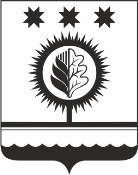 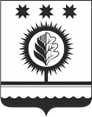 ЧУВАШСКАЯ РЕСПУБЛИКАÇĚМĚРЛЕ МУНИЦИПАЛЛĂОКРУГĔН АДМИНИСТРАЦИЙĚЙЫШĂНУ                   19.02.2024  168 № Çěмěрле хулиАДМИНИСТРАЦИЯШУМЕРЛИНСКОГО МУНИЦИПАЛЬНОГО ОКРУГА ПОСТАНОВЛЕНИЕ                    19.02.2024 № 168  г. ШумерляОтветственный исполнитель муниципальной  программы:отдел сельского хозяйства и туризма администрации Шумерлинского муниципального округа Чувашской Республикиотдел сельского хозяйства и туризма администрации Шумерлинского муниципального округа Чувашской Республикиотдел сельского хозяйства и туризма администрации Шумерлинского муниципального округа Чувашской РеспубликиДата составления проекта муниципальной программы:февраль 2022 года.Непосредственный исполнитель муниципальной программы:Заместитель главы администрации - начальник  отдела сельского хозяйства и туризма администрации Шумерлинского муниципального округа(т. 2-14-15, e-mail: shumselhoz01@cap.ru)Заместитель главы администрации - начальник  отдела сельского хозяйства и туризма администрации Шумерлинского муниципального округа(т. 2-14-15, e-mail: shumselhoz01@cap.ru)Заместитель главы администрации - начальник  отдела сельского хозяйства и туризма администрации Шумерлинского муниципального округа(т. 2-14-15, e-mail: shumselhoz01@cap.ru)Глава Шумерлинского муниципального округа Чувашской Республики 	Д. И. ГоловинД. И. ГоловинД. И. ГоловинОтветственный исполнитель муниципальной программы-отдел сельского хозяйства и туризма администрации Шумерлинского муниципального округа Чувашской РеспубликиСоисполнители муниципальной программы-отдел образования и спорта администрации Шумерлинского муниципального округа;сектор культуры и архивного дела администрации Шумерлинского муниципального округа;организации, подведомственные администрации Шумерлинского муниципального округа (по согласованию);Управление по благоустройству и развитию территорий администрации Шумерлинского муниципального округаУчастники муниципальной программы-Территориальные отделы Управления по благоустройству и развитию территорий администрации Шумерлинского муниципального округаПодпрограммы муниципальной программы-«Обеспечение экологической безопасности на территории Шумерлинского муниципального округа»«Биологическое разнообразие Шумерлинского муниципального округа»«Развитие водохозяйственного комплекса Шумерлинского муниципального округа»«Обращение с отходами, в том числе с твердыми коммунальными отходами, на территории Шумерлинского муниципального округа»Цели муниципальной программы-повышение экологической безопасности: обеспечение защиты природной среды и жизнедеятельности человека от негативного воздействия хозяйственной и иной деятельности, сохранение и восстановление водных объектов до состояния, обеспечивающего экологически благоприятные условия жизни населения;развитие системы обращения с отходами;сохранение биологического разнообразия,развитие экологической культуры населения;Задачи муниципальной программы-создание и эффективное функционирование системы общественного контроля, направленной на выявление и ликвидацию несанкционированных свалок;создание условий для вторичной переработки всех запрещенных к захоронению отходов производства и потребления;восстановление и экологическая реабилитация водных объектов;ликвидация всех выявленных на 1 января 2022 г. несанкционированных свалок;обеспечение снижения негативного воздействия хозяйственной и иной деятельности на окружающую среду;формирование экологической культуры;сохранение и развитие особо охраняемых природных территорий регионального значения;создание условий для обеспечения охраны объектов животного мира, экотуризма.Целевые показатели (индикаторы) муниципальной программы-к 2036 году будут достигнуты следующие целевые показатели (индикаторы):повышение уровня экологической безопасности и улучшение состояния окружающей природной среды на 55%;доля площади территории Шумерлинского муниципального округа, занятой особо охраняемыми природными территориями в общей площади территории Шумерлинского муниципального округа - 6,2 %;создание туристических  экокластеров для привлечения дополнительных инвестиций в развитие  Шумерлинского муниципального округа, 1 ед.снижение негативного воздействия на окружающую среду отходов производства и потребления, сохранение и восстановление природной среды на 65%;формирование экологической культуры путем проведения бесед, лекций, мероприятий, акций до 18 ед. в год;площадь работ по восстановлению и экологической реабилитации водных объектов до 2га;демеркуризация ртутьсодержащих отходов до 20кг	в год;ликвидация выявленных мест несанкционированного размещения отходовСроки и этапы реализации муниципальной программы-2022 - 2035 годы, в том числе:1 этап - 2022 - 2025 годы;2 этап - 2026 - 2030 годы;3 этап - 2031 - 2035 годыОбъемы финансирования муниципальной программы с разбивкой по годам реализации-прогнозируемые объемы финансирования мероприятий муниципальной программы в 2022 - 2035 годах составляют 6197,6 тыс. рублей, в том числе:1 этап – 4814,2 тыс. рублей, в том числе:в 2022 году – 0,0 тыс. рублей;в 2023 году – 38,5 тыс. рублей;в 2024 году – 3960,7 тыс. рублей;в 2025 году –815,0 тыс. рублей;2 этап –1081,3 тыс. рублей;3 этап – 302,1 тыс. рублей;из них:федеральный бюджет – 0,0 тыс. рублей, в том числе:в 2022 году – 0,0 тыс. рублей;в 2023 году –0,0 тыс. рублей;в 2024 году – 0,0 тыс. рублей;в 2025 году – 0,0 тыс. рублей;республиканский бюджет Чувашской Республики –3011,7 тыс. рублей, в том числе:в 2022 году – 0,0  тыс. рублей;в 2023 году – 0,0 тыс. рублей;в 2024 году –3011,7 тыс. рублей;в 2025 году – 0,0 тыс. рублей;средства бюджета Шумерлинского муниципального округа –3185,9тыс. рублей, в том числе:1 этап –1802,5тыс. рублей, в том числе:в 2022 году – 0,0 тыс. рублей;в 2023 году – 38,5 тыс. рублей;в 2024 году –949,0тыс. рублей;в 2025 году –815,0 тыс. рублей;2 этап – 1081,3 тыс. рублей;3 этап – 302,1 тыс. рублейОбъемы финансирования муниципальной программы уточняются при формировании бюджета Шумерлинского муниципального округа на очередной финансовый год и плановый периодОжидаемые результаты реализации муниципальной программы-реализация муниципальной программы позволит:создать благоприятные экологические условия для жизни населения;уменьшить негативное воздействие на окружающую среду.Объемы финансирования муниципальной программы с разбивкой по годам реализации-прогнозируемые объемы финансирования мероприятий муниципальной программы в 2022 - 2035 годах составляют 6197,6 тыс. рублей, в том числе:1 этап – 4814,2 тыс. рублей, в том числе:в 2022 году – 0,0 тыс. рублей;в 2023 году – 38,5 тыс. рублей;в 2024 году – 3960,7 тыс. рублей;в 2025 году –815,0 тыс. рублей;2 этап –1081,3тыс. рублей;3 этап – 302,1 тыс. рублей;из них:федеральный бюджет – 0,0 тыс. рублей, в том числе:в 2022 году – 0,0 тыс. рублей;в 2023 году –0,0 тыс. рублей;в 2024 году – 0,0 тыс. рублей;в 2025 году – 0,0 тыс. рублей;республиканский бюджет Чувашской Республики –3011,7 тыс. рублей, в том числе:в 2022 году – 0,0  тыс. рублей;в 2023 году – 0,0 тыс. рублей;в 2024 году –3011,7 тыс. рублей;в 2025 году – 0,0 тыс. рублей;средства бюджета Шумерлинского муниципального округа –3185,9тыс. рублей, в том числе:1 этап –1802,5 тыс. рублей, в том числе:в 2022 году – 0,0 тыс. рублей;в 2023 году – 38,5 тыс. рублей;в 2024 году –949,0тыс. рублей;в 2025 году –815,0 тыс. рублей;2 этап – 1081,3 тыс. рублей;3 этап – 302,1 тыс. рублейОбъемы финансирования муниципальной программы уточняются при формировании бюджета Шумерлинского муниципального округа на очередной финансовый год и плановый период№ ппЦелевой индикатор и показатель (наименование)Единица измеренияЗначения показателейЗначения показателейЗначения показателейЗначения показателейЗначения показателейЗначения показателейЗначения показателей№ ппЦелевой индикатор и показатель (наименование)Единица измерения2022 г.2023 г.2024 г.2025 г.2030 г.2035 г.Примечание12345678910Муниципальная  программа Шумерлинского муниципального округа «Развитие потенциала природно-сырьевых ресурсов и обеспечение экологической безопасности»Муниципальная  программа Шумерлинского муниципального округа «Развитие потенциала природно-сырьевых ресурсов и обеспечение экологической безопасности»Муниципальная  программа Шумерлинского муниципального округа «Развитие потенциала природно-сырьевых ресурсов и обеспечение экологической безопасности»Муниципальная  программа Шумерлинского муниципального округа «Развитие потенциала природно-сырьевых ресурсов и обеспечение экологической безопасности»Муниципальная  программа Шумерлинского муниципального округа «Развитие потенциала природно-сырьевых ресурсов и обеспечение экологической безопасности»Муниципальная  программа Шумерлинского муниципального округа «Развитие потенциала природно-сырьевых ресурсов и обеспечение экологической безопасности»Муниципальная  программа Шумерлинского муниципального округа «Развитие потенциала природно-сырьевых ресурсов и обеспечение экологической безопасности»Муниципальная  программа Шумерлинского муниципального округа «Развитие потенциала природно-сырьевых ресурсов и обеспечение экологической безопасности»Муниципальная  программа Шумерлинского муниципального округа «Развитие потенциала природно-сырьевых ресурсов и обеспечение экологической безопасности»Муниципальная  программа Шумерлинского муниципального округа «Развитие потенциала природно-сырьевых ресурсов и обеспечение экологической безопасности»1.повышение уровня экологической безопасности и улучшение состояния окружающей природной среды;проценты3040455055552доля площади территории Шумерлинского муниципального округа, занятой особо охраняемыми природными территориями в общей площади территории Шумерлинского муниципального округапроценты006,06,06,16,23снижение негативного воздействия на окружающую среду отходов производства и потребления, сохранение и восстановление природной среды;проценты5055606065654.формирование экологической культуры путем проведения бесед, лекций, мероприятий, акцийед.1314151617185.создание туристических  экокластеров для привлечения дополнительных инвестиций в развитие  Шумерлинского муниципального округаед.0010006.демеркуризация ртутьсодержащих отходовкг2020202020207.площадь работ по восстановлению и экологической реабилитации водных объектовга0,20,30,51,01,528.ликвидация выявленных мест несанкционированного размещения отходов шт.255555Подпрограмма «Обеспечение экологической безопасности на территории Шумерлинского муниципального округа» муниципальной программы Шумерлинского муниципального округа «Развитие потенциала природно-сырьевых ресурсов и обеспечение экологической безопасности»Подпрограмма «Обеспечение экологической безопасности на территории Шумерлинского муниципального округа» муниципальной программы Шумерлинского муниципального округа «Развитие потенциала природно-сырьевых ресурсов и обеспечение экологической безопасности»Подпрограмма «Обеспечение экологической безопасности на территории Шумерлинского муниципального округа» муниципальной программы Шумерлинского муниципального округа «Развитие потенциала природно-сырьевых ресурсов и обеспечение экологической безопасности»Подпрограмма «Обеспечение экологической безопасности на территории Шумерлинского муниципального округа» муниципальной программы Шумерлинского муниципального округа «Развитие потенциала природно-сырьевых ресурсов и обеспечение экологической безопасности»Подпрограмма «Обеспечение экологической безопасности на территории Шумерлинского муниципального округа» муниципальной программы Шумерлинского муниципального округа «Развитие потенциала природно-сырьевых ресурсов и обеспечение экологической безопасности»Подпрограмма «Обеспечение экологической безопасности на территории Шумерлинского муниципального округа» муниципальной программы Шумерлинского муниципального округа «Развитие потенциала природно-сырьевых ресурсов и обеспечение экологической безопасности»Подпрограмма «Обеспечение экологической безопасности на территории Шумерлинского муниципального округа» муниципальной программы Шумерлинского муниципального округа «Развитие потенциала природно-сырьевых ресурсов и обеспечение экологической безопасности»Подпрограмма «Обеспечение экологической безопасности на территории Шумерлинского муниципального округа» муниципальной программы Шумерлинского муниципального округа «Развитие потенциала природно-сырьевых ресурсов и обеспечение экологической безопасности»Подпрограмма «Обеспечение экологической безопасности на территории Шумерлинского муниципального округа» муниципальной программы Шумерлинского муниципального округа «Развитие потенциала природно-сырьевых ресурсов и обеспечение экологической безопасности»Подпрограмма «Обеспечение экологической безопасности на территории Шумерлинского муниципального округа» муниципальной программы Шумерлинского муниципального округа «Развитие потенциала природно-сырьевых ресурсов и обеспечение экологической безопасности»1.Количество проводимых экологических мероприятий, направленных на повышение уровня экологической культуры, воспитание и просвещение населения Шумерлинского муниципального округаединиц в год1616181818182повышение уровня экологической безопасности и улучшение состояния окружающей природной среды %304045505555Подпрограмма «Биологическое разнообразие Шумерлинского муниципального округа» муниципальной программы Шумерлинского муниципального округа «Развитие потенциала природно-сырьевых ресурсов и обеспечение экологической безопасности»Подпрограмма «Развитие водохозяйственного комплекса Шумерлинского муниципального округа» муниципальной программы Шумерлинского муниципального округа «Развитие потенциала природно-сырьевых ресурсов и обеспечение экологической безопасности»Подпрограмма «Биологическое разнообразие Шумерлинского муниципального округа» муниципальной программы Шумерлинского муниципального округа «Развитие потенциала природно-сырьевых ресурсов и обеспечение экологической безопасности»Подпрограмма «Развитие водохозяйственного комплекса Шумерлинского муниципального округа» муниципальной программы Шумерлинского муниципального округа «Развитие потенциала природно-сырьевых ресурсов и обеспечение экологической безопасности»Подпрограмма «Биологическое разнообразие Шумерлинского муниципального округа» муниципальной программы Шумерлинского муниципального округа «Развитие потенциала природно-сырьевых ресурсов и обеспечение экологической безопасности»Подпрограмма «Развитие водохозяйственного комплекса Шумерлинского муниципального округа» муниципальной программы Шумерлинского муниципального округа «Развитие потенциала природно-сырьевых ресурсов и обеспечение экологической безопасности»Подпрограмма «Биологическое разнообразие Шумерлинского муниципального округа» муниципальной программы Шумерлинского муниципального округа «Развитие потенциала природно-сырьевых ресурсов и обеспечение экологической безопасности»Подпрограмма «Развитие водохозяйственного комплекса Шумерлинского муниципального округа» муниципальной программы Шумерлинского муниципального округа «Развитие потенциала природно-сырьевых ресурсов и обеспечение экологической безопасности»Подпрограмма «Биологическое разнообразие Шумерлинского муниципального округа» муниципальной программы Шумерлинского муниципального округа «Развитие потенциала природно-сырьевых ресурсов и обеспечение экологической безопасности»Подпрограмма «Развитие водохозяйственного комплекса Шумерлинского муниципального округа» муниципальной программы Шумерлинского муниципального округа «Развитие потенциала природно-сырьевых ресурсов и обеспечение экологической безопасности»Подпрограмма «Биологическое разнообразие Шумерлинского муниципального округа» муниципальной программы Шумерлинского муниципального округа «Развитие потенциала природно-сырьевых ресурсов и обеспечение экологической безопасности»Подпрограмма «Развитие водохозяйственного комплекса Шумерлинского муниципального округа» муниципальной программы Шумерлинского муниципального округа «Развитие потенциала природно-сырьевых ресурсов и обеспечение экологической безопасности»Подпрограмма «Биологическое разнообразие Шумерлинского муниципального округа» муниципальной программы Шумерлинского муниципального округа «Развитие потенциала природно-сырьевых ресурсов и обеспечение экологической безопасности»Подпрограмма «Развитие водохозяйственного комплекса Шумерлинского муниципального округа» муниципальной программы Шумерлинского муниципального округа «Развитие потенциала природно-сырьевых ресурсов и обеспечение экологической безопасности»Подпрограмма «Биологическое разнообразие Шумерлинского муниципального округа» муниципальной программы Шумерлинского муниципального округа «Развитие потенциала природно-сырьевых ресурсов и обеспечение экологической безопасности»Подпрограмма «Развитие водохозяйственного комплекса Шумерлинского муниципального округа» муниципальной программы Шумерлинского муниципального округа «Развитие потенциала природно-сырьевых ресурсов и обеспечение экологической безопасности»Подпрограмма «Биологическое разнообразие Шумерлинского муниципального округа» муниципальной программы Шумерлинского муниципального округа «Развитие потенциала природно-сырьевых ресурсов и обеспечение экологической безопасности»Подпрограмма «Развитие водохозяйственного комплекса Шумерлинского муниципального округа» муниципальной программы Шумерлинского муниципального округа «Развитие потенциала природно-сырьевых ресурсов и обеспечение экологической безопасности»Подпрограмма «Биологическое разнообразие Шумерлинского муниципального округа» муниципальной программы Шумерлинского муниципального округа «Развитие потенциала природно-сырьевых ресурсов и обеспечение экологической безопасности»Подпрограмма «Развитие водохозяйственного комплекса Шумерлинского муниципального округа» муниципальной программы Шумерлинского муниципального округа «Развитие потенциала природно-сырьевых ресурсов и обеспечение экологической безопасности»1.Площадь работ по восстановлению и экологической реабилитации водных объектовга0,20,30,51,01,52Подпрограмма «Обращение с отходами, в том числе с твердыми коммунальными отходами, на территории Шумерлинского муниципального округа» муниципальной программы Шумерлинского муниципального округа «Развитие потенциала природно-сырьевых ресурсов и обеспечение экологической безопасности»Подпрограмма «Обращение с отходами, в том числе с твердыми коммунальными отходами, на территории Шумерлинского муниципального округа» муниципальной программы Шумерлинского муниципального округа «Развитие потенциала природно-сырьевых ресурсов и обеспечение экологической безопасности»Подпрограмма «Обращение с отходами, в том числе с твердыми коммунальными отходами, на территории Шумерлинского муниципального округа» муниципальной программы Шумерлинского муниципального округа «Развитие потенциала природно-сырьевых ресурсов и обеспечение экологической безопасности»Подпрограмма «Обращение с отходами, в том числе с твердыми коммунальными отходами, на территории Шумерлинского муниципального округа» муниципальной программы Шумерлинского муниципального округа «Развитие потенциала природно-сырьевых ресурсов и обеспечение экологической безопасности»Подпрограмма «Обращение с отходами, в том числе с твердыми коммунальными отходами, на территории Шумерлинского муниципального округа» муниципальной программы Шумерлинского муниципального округа «Развитие потенциала природно-сырьевых ресурсов и обеспечение экологической безопасности»Подпрограмма «Обращение с отходами, в том числе с твердыми коммунальными отходами, на территории Шумерлинского муниципального округа» муниципальной программы Шумерлинского муниципального округа «Развитие потенциала природно-сырьевых ресурсов и обеспечение экологической безопасности»Подпрограмма «Обращение с отходами, в том числе с твердыми коммунальными отходами, на территории Шумерлинского муниципального округа» муниципальной программы Шумерлинского муниципального округа «Развитие потенциала природно-сырьевых ресурсов и обеспечение экологической безопасности»Подпрограмма «Обращение с отходами, в том числе с твердыми коммунальными отходами, на территории Шумерлинского муниципального округа» муниципальной программы Шумерлинского муниципального округа «Развитие потенциала природно-сырьевых ресурсов и обеспечение экологической безопасности»Подпрограмма «Обращение с отходами, в том числе с твердыми коммунальными отходами, на территории Шумерлинского муниципального округа» муниципальной программы Шумерлинского муниципального округа «Развитие потенциала природно-сырьевых ресурсов и обеспечение экологической безопасности»Подпрограмма «Обращение с отходами, в том числе с твердыми коммунальными отходами, на территории Шумерлинского муниципального округа» муниципальной программы Шумерлинского муниципального округа «Развитие потенциала природно-сырьевых ресурсов и обеспечение экологической безопасности»1.Снижение негативного воздействия на окружающую среду отходов производства и потребления, сохранение и восстановление природной средыпроцентов5055606065652.Демеркуризация ртутьсодержащих отходовкг2020202020203.Ликвидация выявленных мест несанкционированного размещения отходов%100100100100100100СтатусНаименование муниципальной программы Шумерлинского  муниципального округа, подпрограммы муниципальной программы Шумерлинского муниципального округа (основного мероприятия)Код бюджетной классификацииКод бюджетной классификацииИсточники финансированияРасходы по годам, тыс. рублейРасходы по годам, тыс. рублейРасходы по годам, тыс. рублейРасходы по годам, тыс. рублейРасходы по годам, тыс. рублейРасходы по годам, тыс. рублейСтатусНаименование муниципальной программы Шумерлинского  муниципального округа, подпрограммы муниципальной программы Шумерлинского муниципального округа (основного мероприятия)главный распорядитель бюджетных средствцелевая статья расходовИсточники финансированияРасходы по годам, тыс. рублейРасходы по годам, тыс. рублейРасходы по годам, тыс. рублейРасходы по годам, тыс. рублейРасходы по годам, тыс. рублейРасходы по годам, тыс. рублейСтатусНаименование муниципальной программы Шумерлинского  муниципального округа, подпрограммы муниципальной программы Шумерлинского муниципального округа (основного мероприятия)главный распорядитель бюджетных средствцелевая статья расходовИсточники финансирования2022202320242025   2026 – 2030   2031 - 20351234567891011Муниципальная  программа Шумерлинского муниципального округа"Развитие потенциала природно-сырьевых ресурсов и обеспечение экологической безопасности"хЧ300000000всего038,53960,7815,01081,3302,1Муниципальная  программа Шумерлинского муниципального округа"Развитие потенциала природно-сырьевых ресурсов и обеспечение экологической безопасности"хЧ300000000федеральный бюджет000000Муниципальная  программа Шумерлинского муниципального округа"Развитие потенциала природно-сырьевых ресурсов и обеспечение экологической безопасности"хЧ300000000республиканский бюджет Чувашской Республики003011,7000Муниципальная  программа Шумерлинского муниципального округа"Развитие потенциала природно-сырьевых ресурсов и обеспечение экологической безопасности"хЧ300000000Бюджет Шумерлинского муниципального округа038,5949,0815,01081,3302,1302,1Муниципальная  программа Шумерлинского муниципального округа"Развитие потенциала природно-сырьевых ресурсов и обеспечение экологической безопасности"хЧ300000000внебюджетные источники00000000Подпрограмма"Обеспечение экологической безопасности на территории  Шумерлинского муниципального округа"хЧ320000000всего038,5790,0815,01081,3000Подпрограмма"Обеспечение экологической безопасности на территории  Шумерлинского муниципального округа"хЧ320000000федеральный бюджет00000000Подпрограмма"Обеспечение экологической безопасности на территории  Шумерлинского муниципального округа"хЧ320000000республиканский бюджет Чувашской Республики00000000Подпрограмма"Обеспечение экологической безопасности на территории  Шумерлинского муниципального округа"хЧ320000000Бюджет Шумерлинского муниципального округа038,5790,0815,01081,3000Подпрограмма"Обеспечение экологической безопасности на территории  Шумерлинского муниципального округа"хЧ320000000внебюджетные источники00000000Основное мероприятие 1Мероприятия, направленные на снижение негативного воздействия хозяйственной и иной деятельности на окружающую среду903,994Ч320173130Ч320179357всего038,5790,0815,01081,3000Основное мероприятие 1Мероприятия, направленные на снижение негативного воздействия хозяйственной и иной деятельности на окружающую среду903,994Ч320173130Ч320179357федеральный бюджет00000000Основное мероприятие 1Мероприятия, направленные на снижение негативного воздействия хозяйственной и иной деятельности на окружающую среду903,994Ч320173130Ч320179357республиканский бюджет Чувашской Республики00000000Основное мероприятие 1Мероприятия, направленные на снижение негативного воздействия хозяйственной и иной деятельности на окружающую среду903,994Ч320173130Ч320179357Бюджет Шумерлинского муниципального округа038,5790,0815,01081,3000Основное мероприятие 1Мероприятия, направленные на снижение негативного воздействия хозяйственной и иной деятельности на окружающую среду903,994Ч320173130Ч320179357внебюджетные источники00000000Основное мероприятие 2Мероприятия, направленные на формирование экологической культурыхЧ32017935Эвсего00000000Основное мероприятие 2Мероприятия, направленные на формирование экологической культурыхЧ32017935Эфедеральный бюджет00000000Основное мероприятие 2Мероприятия, направленные на формирование экологической культурыхЧ32017935Эреспубликанский бюджет Чувашской Республики00000000Основное мероприятие 2Мероприятия, направленные на формирование экологической культурыхЧ32017935ЭБюджет Шумерлинского муниципального округа00000000Основное мероприятие 2Мероприятия, направленные на формирование экологической культурыхЧ32017935Эвнебюджетные источники00000000Основное мероприятие 3Развитие зелёного фонда в населенных пунктах муниципального округахЧ32017935Эвсего00000000Основное мероприятие 3Развитие зелёного фонда в населенных пунктах муниципального округахЧ32017935Эфедеральный бюджет00000000Основное мероприятие 3Развитие зелёного фонда в населенных пунктах муниципального округахЧ32017935Эреспубликанский бюджет Чувашской Республики00000000Основное мероприятие 3Развитие зелёного фонда в населенных пунктах муниципального округахЧ32017935ЭБюджет Шумерлинского муниципального округа00000000Основное мероприятие 3Развитие зелёного фонда в населенных пунктах муниципального округахЧ32017935Эвнебюджетные источники00000000Подпрограмма"Биологическое разнообразие Шумерлинского муниципального округа"хЧ330000000всего0000088,688,688,6Подпрограмма"Биологическое разнообразие Шумерлинского муниципального округа"хЧ330000000федеральный бюджет00000000Подпрограмма"Биологическое разнообразие Шумерлинского муниципального округа"хЧ330000000республиканский бюджет Чувашской Республики00000000Подпрограмма"Биологическое разнообразие Шумерлинского муниципального округа"хЧ330000000Бюджет Шумерлинского муниципального округа0000088,688,688,6Подпрограмма"Биологическое разнообразие Шумерлинского муниципального округа"хЧ330000000внебюджетные источники00000000Основное мероприятие 1Функционирование и развитие системы особо охраняемых природных территорий, сохранение биоразнообразия и регулирование использования объектов животного мирахЧ330300000всего00000000Основное мероприятие 1Функционирование и развитие системы особо охраняемых природных территорий, сохранение биоразнообразия и регулирование использования объектов животного мирахЧ330300000федеральный бюджет00000000Основное мероприятие 1Функционирование и развитие системы особо охраняемых природных территорий, сохранение биоразнообразия и регулирование использования объектов животного мирахЧ330300000республиканский бюджет Чувашской Республики00000000Основное мероприятие 1Функционирование и развитие системы особо охраняемых природных территорий, сохранение биоразнообразия и регулирование использования объектов животного мирахЧ330300000Бюджет Шумерлинского муниципального округа00000000Основное мероприятие 1Функционирование и развитие системы особо охраняемых природных территорий, сохранение биоразнообразия и регулирование использования объектов животного мирахЧ330300000внебюджетные источники00000000Основное мероприятие 2Реализация мероприятий по сохранению биологического разнообразия и развитию экологического туризма903Ч330400000всего0000088,688,688,6Основное мероприятие 2Реализация мероприятий по сохранению биологического разнообразия и развитию экологического туризма903Ч330400000федеральный бюджет00000000Основное мероприятие 2Реализация мероприятий по сохранению биологического разнообразия и развитию экологического туризма903Ч330400000республиканский бюджет Чувашской Республики00000000Основное мероприятие 2Реализация мероприятий по сохранению биологического разнообразия и развитию экологического туризма903Ч330400000Бюджет Шумерлинского муниципального округа0000088,688,688,6Основное мероприятие 2Реализация мероприятий по сохранению биологического разнообразия и развитию экологического туризма903Ч330400000внебюджетные источники00000000Подпрограмма"Развитие водохозяйственного комплекса  Шумерлинского муниципального  комплекса"хЧ340000000всего00000113,5113,5113,5Подпрограмма"Развитие водохозяйственного комплекса  Шумерлинского муниципального  комплекса"хЧ340000000федеральный бюджет00000000Подпрограмма"Развитие водохозяйственного комплекса  Шумерлинского муниципального  комплекса"хЧ340000000республиканский бюджет Чувашской Республики00000000Подпрограмма"Развитие водохозяйственного комплекса  Шумерлинского муниципального  комплекса"хЧ340000000Бюджет Шумерлинского муниципального округа00000113,5113,5113,5Подпрограмма"Развитие водохозяйственного комплекса  Шумерлинского муниципального  комплекса"хЧ340000000внебюджетные источники00000000Основное мероприятие 1Восстановление и экологическая реабилитация водных объектов994Ч340200000всего00000113,5113,5113,5Основное мероприятие 1Восстановление и экологическая реабилитация водных объектов994Ч340200000федеральный бюджет00000000Основное мероприятие 1Восстановление и экологическая реабилитация водных объектов994Ч340200000республиканский бюджет Чувашской Республики00000000Основное мероприятие 1Восстановление и экологическая реабилитация водных объектов994Ч340200000Бюджет Шумерлинского муниципального округа00000113,5113,5113,5Основное мероприятие 1Восстановление и экологическая реабилитация водных объектов994Ч340200000внебюджетные источники00000000Подпрограмма"Обращение с отходами, в том числе с твердыми коммунальными отходами, на территории Шумерлинского муниципального округа "хЧ360000000всего003170,700100,0100,0100,0Подпрограмма"Обращение с отходами, в том числе с твердыми коммунальными отходами, на территории Шумерлинского муниципального округа "хЧ360000000федеральный бюджет00000000Подпрограмма"Обращение с отходами, в том числе с твердыми коммунальными отходами, на территории Шумерлинского муниципального округа "хЧ360000000республиканский бюджет Чувашской Республики003011,700000Подпрограмма"Обращение с отходами, в том числе с твердыми коммунальными отходами, на территории Шумерлинского муниципального округа "хЧ360000000Бюджет Шумерлинского муниципального округа00159,000100,0100,0100,0Подпрограмма"Обращение с отходами, в том числе с твердыми коммунальными отходами, на территории Шумерлинского муниципального округа "хЧ360000000внебюджетные источники00000000Основное мероприятие 1Мероприятия, направленные на снижение негативного воздействия хозяйственной и иной деятельности на окружающую среду903Ч360200000всего0000050,050,050,0Основное мероприятие 1Мероприятия, направленные на снижение негативного воздействия хозяйственной и иной деятельности на окружающую среду903Ч360200000федеральный бюджет00000000Основное мероприятие 1Мероприятия, направленные на снижение негативного воздействия хозяйственной и иной деятельности на окружающую среду903Ч360200000республиканский бюджет Чувашской Республики00000000Основное мероприятие 1Мероприятия, направленные на снижение негативного воздействия хозяйственной и иной деятельности на окружающую среду903Ч360200000Бюджет Шумерлинского муниципального округа0000050,050,050,0Основное мероприятие 1Мероприятия, направленные на снижение негативного воздействия хозяйственной и иной деятельности на окружающую среду903Ч360200000внебюджетные источники00000000Основное мероприятие 1.1Мероприятия по обеспечению ртутной безопасности: сбор и демеркуризация ртутьсодержащих отходов"903Ч3602S4180всего00000000Основное мероприятие 1.1Мероприятия по обеспечению ртутной безопасности: сбор и демеркуризация ртутьсодержащих отходов"903Ч3602S4180федеральный бюджет00000000Основное мероприятие 1.1Мероприятия по обеспечению ртутной безопасности: сбор и демеркуризация ртутьсодержащих отходов"903Ч3602S4180республиканский бюджет Чувашской Республики00000000Основное мероприятие 1.1Мероприятия по обеспечению ртутной безопасности: сбор и демеркуризация ртутьсодержащих отходов"903Ч3602S4180Бюджет Шумерлинского муниципального округа00000000Основное мероприятие 1.1Мероприятия по обеспечению ртутной безопасности: сбор и демеркуризация ртутьсодержащих отходов"903Ч3602S4180внебюджетные источники00000000Основное мероприятие 1.2«Обеспечение контейнерами и бункерами для твердых коммунальных отходов»903Ч3602S4180всего003170,700000Основное мероприятие 1.2«Обеспечение контейнерами и бункерами для твердых коммунальных отходов»903Ч3602S4180федеральный бюджет00000000Основное мероприятие 1.2«Обеспечение контейнерами и бункерами для твердых коммунальных отходов»903Ч3602S4180республиканский бюджет Чувашской Республики003011,700000Основное мероприятие 1.2«Обеспечение контейнерами и бункерами для твердых коммунальных отходов»903Ч3602S4180Бюджет Шумерлинского муниципального округа00159,000000Основное мероприятие 1.2«Обеспечение контейнерами и бункерами для твердых коммунальных отходов»903Ч3602S4180внебюджетные источники00000000Основное мероприятие 2Выявление мест несанкционированного размещения отходов994Ч3602S4180всего0000050,050,050,0Основное мероприятие 2Выявление мест несанкционированного размещения отходов994Ч3602S4180федеральный бюджет00000000Основное мероприятие 2Выявление мест несанкционированного размещения отходов994Ч3602S4180республиканский бюджет Чувашской Республики00000000Основное мероприятие 2Выявление мест несанкционированного размещения отходов994Ч3602S4180Бюджет Шумерлинского муниципального округа0000050,050,050,0Основное мероприятие 2Выявление мест несанкционированного размещения отходов994Ч3602S4180внебюджетные источники00000000Ответственный исполнитель муниципальной программыотдел сельского хозяйства и туризма администрации Шумерлинского муниципального округаСоисполнители муниципальной  программыотдел образования и спорта администрации Шумерлинского муниципального округа;сектор культуры и архивного дела администрации Шумерлинского муниципального округа;Территориальные отделы Управления по благоустройству и развитию территорий администрации Шумерлинского муниципального округа;Управление по благоустройству и развитию территорий администрации Шумерлинского муниципального округаЦели подпрограммыповышение экологической безопасности: обеспечение защиты природной среды и жизнедеятельности человека от негативного воздействия хозяйственной и иной деятельности;Задачи подпрограммыобеспечение снижения негативного воздействия хозяйственной и иной деятельности на окружающую среду;формирование экологической культурыЦелевые индикаторы и показатели подпрограммыдостижения к 2036 году:повышение уровня экологической безопасности и улучшение состояния окружающей природной среды на 55%;формирование экологической культуры путем проведения бесед, лекций, мероприятий, акций до 18 ед. в год. Этапы и сроки реализации подпрограммы1 этап – 2022 - 2025 годы; 2 этап – 2026 – 2030 годы;3 этап – 2031 - 2035 годыОбъемы финансирования подпрограммы с разбивкой по годам реализации подпрограммыобщий объем финансирования подпрограммы составляет 2724,8 тыс. рублей, в том числе:1 этап -1643,5 тыс. рублей, в том числе:в 2022 году – 0,0 тыс. рублей;в 2023 году – 38,5тыс. рублей;в 2024 году – 790,0тыс. рублей;в 2025 году – 815,0тыс. рублей;2 этап – 1081,3 тыс. рублей;3 этап – 0,0 тыс. рублей;из них:средства федерального бюджета – 0,0тыс. рублей, в том числе:1 этап -  0,0тыс. рублей, в том числе:в 2022 году – 0,0 тыс. рублей;в 2023 году – 0,0 тыс. рублей;в 2024 году – 0,0 тыс. рублей;в 2025 году – 0,0 тыс. рублей;2 этап – 0,0 тыс. рублей;3 этап – 0,0 тыс. рублей;средства республиканского бюджета Чувашской Республики – 0,0 тыс. рублей, в том числе:1 этап – 0,0 тыс. рублей, в том числе:в 2022 году – 0,0 тыс. рублей;в 2023 году – 0,0 тыс. рублей;в 2024 году – 0,0 тыс. рублей;в 2025 году – 0,0 тыс. рублей;2 этап -  0,0 тыс. рублей;3 этап -  0,0 тыс. рублей;средства бюджета Шумерлинского муниципального округа – 2724,8 тыс. рублей, в том числе:1 этап – 1643,5 тыс. рублей, в том числе:в 2022 году – 0,0 тыс. рублей;в 2023 году – 38,5 тыс. рублей;в 2024 году – 790,0 тыс. рублей;в 2025 году – 815,0 тыс. рублей;2 этап – 1081,3 тыс. рублей;3 этап – 0,0 тыс. рублей;средства внебюджетных источников – 0,0тыс. рублей, в том числе:1 этап – 0,0 тыс. рублей, в том числе:в 2022 году – 0,0 тыс. рублей;в 2023 году – 0,0 тыс. рублей;в 2024 году – 0,0 тыс. рублей;в 2025 году – 0,0 тыс. рублей;2 этап – 0,0 тыс. рублей;3 этап – 0,0 тыс. рублей;Ожидаемые результаты реализации подпрограммысоздание условий для обеспечения благоприятных экологических условий для жизни населения;уменьшение негативного воздействия на окружающую среду;повышение экологической культуры.СтатусНаименование подпрограммы муниципальной программы Шумерлинского муниципального округа (основного мероприятия, мероприятия)Задача подпрограммы муниципальной программы Шумерлинского муниципального округаОтветственный исполнитель, соисполнители, участникиКод бюджетной классификацииКод бюджетной классификацииКод бюджетной классификацииКод бюджетной классификацииИсточники финансированияРасходы по годам, тыс. рублейРасходы по годам, тыс. рублейРасходы по годам, тыс. рублейРасходы по годам, тыс. рублейРасходы по годам, тыс. рублейРасходы по годам, тыс. рублейРасходы по годам, тыс. рублейСтатусНаименование подпрограммы муниципальной программы Шумерлинского муниципального округа (основного мероприятия, мероприятия)Задача подпрограммы муниципальной программы Шумерлинского муниципального округаОтветственный исполнитель, соисполнители, участникиКод бюджетной классификацииКод бюджетной классификацииКод бюджетной классификацииКод бюджетной классификацииИсточники финансированияРасходы по годам, тыс. рублейРасходы по годам, тыс. рублейРасходы по годам, тыс. рублейРасходы по годам, тыс. рублейРасходы по годам, тыс. рублейРасходы по годам, тыс. рублейРасходы по годам, тыс. рублейСтатусНаименование подпрограммы муниципальной программы Шумерлинского муниципального округа (основного мероприятия, мероприятия)Задача подпрограммы муниципальной программы Шумерлинского муниципального округаОтветственный исполнитель, соисполнители, участникиглавный распорядитель бюджетных средствраздел, подразделцелевая статья расходовгруппа (подгруппа) вида расходовИсточники финансирования20222023202420252026–20302031–2035примечание123456789101112131415Подпрограмма «Обеспечение экологической безопасности на территории Шумерлинского муниципального округа» обеспечение снижения негативного воздействия хозяйственной и иной деятельности на окружающую среду;формирование экологической культурыответственный исполнитель – отдел сельского хозяйства и туризма администрации Шумерлинского муниципального округа,соисполнители, участники-отдел образования и  спорта администрации Шумерлинского муниципального округа;сектор культуры и архивного дела администрации Шумерлинского муниципального округа;Территориальные отделы Управления по благоустройству и развитию территорий администрации Шумерлинского муниципального округа;хх Ч320000000  хвсего0,038,5790,0815,01081,30,0Подпрограмма «Обеспечение экологической безопасности на территории Шумерлинского муниципального округа» обеспечение снижения негативного воздействия хозяйственной и иной деятельности на окружающую среду;формирование экологической культурыответственный исполнитель – отдел сельского хозяйства и туризма администрации Шумерлинского муниципального округа,соисполнители, участники-отдел образования и  спорта администрации Шумерлинского муниципального округа;сектор культуры и архивного дела администрации Шумерлинского муниципального округа;Территориальные отделы Управления по благоустройству и развитию территорий администрации Шумерлинского муниципального округа;хх х х федеральный бюджет0,00,00,00,00,00,0Подпрограмма «Обеспечение экологической безопасности на территории Шумерлинского муниципального округа» обеспечение снижения негативного воздействия хозяйственной и иной деятельности на окружающую среду;формирование экологической культурыответственный исполнитель – отдел сельского хозяйства и туризма администрации Шумерлинского муниципального округа,соисполнители, участники-отдел образования и  спорта администрации Шумерлинского муниципального округа;сектор культуры и архивного дела администрации Шумерлинского муниципального округа;Территориальные отделы Управления по благоустройству и развитию территорий администрации Шумерлинского муниципального округа;х ххх республиканский бюджет Чувашской Республики0,00,00,00,00,00,0Подпрограмма «Обеспечение экологической безопасности на территории Шумерлинского муниципального округа» обеспечение снижения негативного воздействия хозяйственной и иной деятельности на окружающую среду;формирование экологической культурыответственный исполнитель – отдел сельского хозяйства и туризма администрации Шумерлинского муниципального округа,соисполнители, участники-отдел образования и  спорта администрации Шумерлинского муниципального округа;сектор культуры и архивного дела администрации Шумерлинского муниципального округа;Территориальные отделы Управления по благоустройству и развитию территорий администрации Шумерлинского муниципального округа;х ххх бюджет Шумерлинского муниципального округа0,030,5790,0815,01081,30,0Подпрограмма «Обеспечение экологической безопасности на территории Шумерлинского муниципального округа» обеспечение снижения негативного воздействия хозяйственной и иной деятельности на окружающую среду;формирование экологической культурыответственный исполнитель – отдел сельского хозяйства и туризма администрации Шумерлинского муниципального округа,соисполнители, участники-отдел образования и  спорта администрации Шумерлинского муниципального округа;сектор культуры и архивного дела администрации Шумерлинского муниципального округа;Территориальные отделы Управления по благоустройству и развитию территорий администрации Шумерлинского муниципального округа;х ххх внебюджетные источники0,00,00,00,00,00,0Цель «Повышение уровня экологической безопасности и улучшение состояния окружающей среды»Цель «Повышение уровня экологической безопасности и улучшение состояния окружающей среды»Цель «Повышение уровня экологической безопасности и улучшение состояния окружающей среды»Цель «Повышение уровня экологической безопасности и улучшение состояния окружающей среды»Цель «Повышение уровня экологической безопасности и улучшение состояния окружающей среды»Цель «Повышение уровня экологической безопасности и улучшение состояния окружающей среды»Цель «Повышение уровня экологической безопасности и улучшение состояния окружающей среды»Цель «Повышение уровня экологической безопасности и улучшение состояния окружающей среды»Цель «Повышение уровня экологической безопасности и улучшение состояния окружающей среды»Цель «Повышение уровня экологической безопасности и улучшение состояния окружающей среды»Цель «Повышение уровня экологической безопасности и улучшение состояния окружающей среды»Цель «Повышение уровня экологической безопасности и улучшение состояния окружающей среды»Цель «Повышение уровня экологической безопасности и улучшение состояния окружающей среды»Цель «Повышение уровня экологической безопасности и улучшение состояния окружающей среды»Цель «Повышение уровня экологической безопасности и улучшение состояния окружающей среды»Цель «Повышение уровня экологической безопасности и улучшение состояния окружающей среды»Основное мероприятие 1Мероприятия, направленные на снижение негативного воздействия хозяйственной и иной деятельности на окружающую средуснижение негативного воздействия хозяйственной и иной деятельности на окружающую средуответственный исполнитель – отдел сельского хозяйства и туризма администрации Шумерлинского муниципального округах х Ч320173130х всего0,038,5790,0815,01081,30,0Основное мероприятие 1Мероприятия, направленные на снижение негативного воздействия хозяйственной и иной деятельности на окружающую средуснижение негативного воздействия хозяйственной и иной деятельности на окружающую средуответственный исполнитель – отдел сельского хозяйства и туризма администрации Шумерлинского муниципального округах ххх федеральный бюджет0,00,00,00,00,00,0Основное мероприятие 1Мероприятия, направленные на снижение негативного воздействия хозяйственной и иной деятельности на окружающую средуснижение негативного воздействия хозяйственной и иной деятельности на окружающую средуответственный исполнитель – отдел сельского хозяйства и туризма администрации Шумерлинского муниципального округах ххх республиканский бюджет Чувашской Республики0,00,00,00,00,00,0Основное мероприятие 1Мероприятия, направленные на снижение негативного воздействия хозяйственной и иной деятельности на окружающую средуснижение негативного воздействия хозяйственной и иной деятельности на окружающую средуответственный исполнитель – отдел сельского хозяйства и туризма администрации Шумерлинского муниципального округах ххх бюджет Шумерлинского муниципального округа0,038,5790,0815,11081,30,0Основное мероприятие 1Мероприятия, направленные на снижение негативного воздействия хозяйственной и иной деятельности на окружающую средуснижение негативного воздействия хозяйственной и иной деятельности на окружающую средуответственный исполнитель – отдел сельского хозяйства и туризма администрации Шумерлинского муниципального округах ххх внебюджетные источники0,00,00,00,00,00,0Целевой  индикатор  и показатель подпрограммы, увязанные с основным мероприятием 1повышение уровня экологической безопасности и улучшение состояния окружающей природной среды;%повышение уровня экологической безопасности и улучшение состояния окружающей природной среды;%повышение уровня экологической безопасности и улучшение состояния окружающей природной среды;%повышение уровня экологической безопасности и улучшение состояния окружающей природной среды;%повышение уровня экологической безопасности и улучшение состояния окружающей природной среды;%повышение уровня экологической безопасности и улучшение состояния окружающей природной среды;%повышение уровня экологической безопасности и улучшение состояния окружающей природной среды;%х 304045505555Основное мероприятие2Мероприятия, направленные на формирование экологической культуры на окружающую средуповысят уровень информированности, заинтересованности населения в сохранении и поддержании благоприятной окружающей среды и экологической безопасности.ответственный исполнитель – отдел сельского хозяйства и туризма администрации Шумерлинского муниципального округа, Территориальные отделы Управления по благоустройству и развитию территорий администрации Шумерлинского муниципального округа хх  Ч32017935Эх всего0,00,00,00,00,00,0Основное мероприятие2Мероприятия, направленные на формирование экологической культуры на окружающую средуповысят уровень информированности, заинтересованности населения в сохранении и поддержании благоприятной окружающей среды и экологической безопасности.ответственный исполнитель – отдел сельского хозяйства и туризма администрации Шумерлинского муниципального округа, Территориальные отделы Управления по благоустройству и развитию территорий администрации Шумерлинского муниципального округах ххх федеральный бюджет0,00,00,00,00,00,0Основное мероприятие2Мероприятия, направленные на формирование экологической культуры на окружающую средуповысят уровень информированности, заинтересованности населения в сохранении и поддержании благоприятной окружающей среды и экологической безопасности.ответственный исполнитель – отдел сельского хозяйства и туризма администрации Шумерлинского муниципального округа, Территориальные отделы Управления по благоустройству и развитию территорий администрации Шумерлинского муниципального округах ххх республиканский бюджет Чувашской Республики0,00,00,00,00,00,0Основное мероприятие2Мероприятия, направленные на формирование экологической культуры на окружающую средуповысят уровень информированности, заинтересованности населения в сохранении и поддержании благоприятной окружающей среды и экологической безопасности.ответственный исполнитель – отдел сельского хозяйства и туризма администрации Шумерлинского муниципального округа, Территориальные отделы Управления по благоустройству и развитию территорий администрации Шумерлинского муниципального округах ххх бюджет Шумерлинского муниципального округа0,00,00,00,00,00,0Основное мероприятие2Мероприятия, направленные на формирование экологической культуры на окружающую средуповысят уровень информированности, заинтересованности населения в сохранении и поддержании благоприятной окружающей среды и экологической безопасности.ответственный исполнитель – отдел сельского хозяйства и туризма администрации Шумерлинского муниципального округа, Территориальные отделы Управления по благоустройству и развитию территорий администрации Шумерлинского муниципального округах ххх внебюджетные источники0,00,00,00,00,00,0Целевой  индикатор  и показатель подпрограммы, увязанные с основным мероприятием2формирование экологической культуры путем проведения бесед, лекций, мероприятий, акций, ед.формирование экологической культуры путем проведения бесед, лекций, мероприятий, акций, ед.формирование экологической культуры путем проведения бесед, лекций, мероприятий, акций, ед.формирование экологической культуры путем проведения бесед, лекций, мероприятий, акций, ед.формирование экологической культуры путем проведения бесед, лекций, мероприятий, акций, ед.формирование экологической культуры путем проведения бесед, лекций, мероприятий, акций, ед.формирование экологической культуры путем проведения бесед, лекций, мероприятий, акций, ед.х 161618181818Основное мероприятие3«Развитие зелёного фонда в населенных пунктах муниципального округа»способствует увеличению площади и улучшению состояния зеленых насажденийответственный исполнитель – отдел сельского хозяйства и туризма администрации Шумерлинского муниципального округа, Территориальные отделы Управления по благоустройству и развитию территорий администрации Шумерлинского муниципального округа хх  Ч32017935Эх всего0,00,00,00,00,00,0Основное мероприятие3«Развитие зелёного фонда в населенных пунктах муниципального округа»способствует увеличению площади и улучшению состояния зеленых насажденийответственный исполнитель – отдел сельского хозяйства и туризма администрации Шумерлинского муниципального округа, Территориальные отделы Управления по благоустройству и развитию территорий администрации Шумерлинского муниципального округах ххх федеральный бюджет0,00,00,00,00,00,0Основное мероприятие3«Развитие зелёного фонда в населенных пунктах муниципального округа»способствует увеличению площади и улучшению состояния зеленых насажденийответственный исполнитель – отдел сельского хозяйства и туризма администрации Шумерлинского муниципального округа, Территориальные отделы Управления по благоустройству и развитию территорий администрации Шумерлинского муниципального округах ххх республиканский бюджет Чувашской Республики0,00,00,00,00,00,0Основное мероприятие3«Развитие зелёного фонда в населенных пунктах муниципального округа»способствует увеличению площади и улучшению состояния зеленых насажденийответственный исполнитель – отдел сельского хозяйства и туризма администрации Шумерлинского муниципального округа, Территориальные отделы Управления по благоустройству и развитию территорий администрации Шумерлинского муниципального округах ххх бюджет Шумерлинского муниципального округа0,00,00,00,00,00,0Основное мероприятие3«Развитие зелёного фонда в населенных пунктах муниципального округа»способствует увеличению площади и улучшению состояния зеленых насажденийответственный исполнитель – отдел сельского хозяйства и туризма администрации Шумерлинского муниципального округа, Территориальные отделы Управления по благоустройству и развитию территорий администрации Шумерлинского муниципального округах ххх внебюджетные источники0,00,00,00,00,00,0Целевой  индикатор  и показатель подпрограммы, увязанные с основным мероприятием 3сохранение и восстановление природной среды за счет улучшения здоровья зеленых насаждений, %сохранение и восстановление природной среды за счет улучшения здоровья зеленых насаждений, %сохранение и восстановление природной среды за счет улучшения здоровья зеленых насаждений, %сохранение и восстановление природной среды за счет улучшения здоровья зеленых насаждений, %сохранение и восстановление природной среды за счет улучшения здоровья зеленых насаждений, %сохранение и восстановление природной среды за счет улучшения здоровья зеленых насаждений, %сохранение и восстановление природной среды за счет улучшения здоровья зеленых насаждений, %х 01015203035Основное мероприятие 4«Организация экологических мероприятий»Улучшение экологической обстановкиответственный исполнитель – отдел сельского хозяйства и туризма администрации Шумерлинского муниципального округа, Территориальные отделы Управления по благоустройству и развитию территорий администрации Шумерлинского муниципального округа хх  Ч32017935Эх всего0,00,00,00,00,00,0Основное мероприятие 4«Организация экологических мероприятий»Улучшение экологической обстановкиответственный исполнитель – отдел сельского хозяйства и туризма администрации Шумерлинского муниципального округа, Территориальные отделы Управления по благоустройству и развитию территорий администрации Шумерлинского муниципального округах ххх федеральный бюджет0,00,00,00,00,00,0Основное мероприятие 4«Организация экологических мероприятий»Улучшение экологической обстановкиответственный исполнитель – отдел сельского хозяйства и туризма администрации Шумерлинского муниципального округа, Территориальные отделы Управления по благоустройству и развитию территорий администрации Шумерлинского муниципального округах ххх республиканский бюджет Чувашской Республики0,00,00,00,00,00,0Основное мероприятие 4«Организация экологических мероприятий»Улучшение экологической обстановкиответственный исполнитель – отдел сельского хозяйства и туризма администрации Шумерлинского муниципального округа, Территориальные отделы Управления по благоустройству и развитию территорий администрации Шумерлинского муниципального округах ххх бюджет Шумерлинского муниципального округа0,00,00,00,00,00,0Основное мероприятие 4«Организация экологических мероприятий»Улучшение экологической обстановкиответственный исполнитель – отдел сельского хозяйства и туризма администрации Шумерлинского муниципального округа, Территориальные отделы Управления по благоустройству и развитию территорий администрации Шумерлинского муниципального округах ххх внебюджетные источники0,00,00,00,00,00,0Целевой  индикатор  и показатель подпрограммы, увязанные с основным мероприятием 42Улучшение природной среды, %Улучшение природной среды, %Улучшение природной среды, %Улучшение природной среды, %Улучшение природной среды, %Улучшение природной среды, %Улучшение природной среды, %х 51015202530Ответственный исполнитель подпрограммыотдел сельского хозяйства и туризма администрации Шумерлинского муниципального округаСоисполнители подпрограммыТерриториальные отделы Управления по благоустройству и развитию территорий администрации Шумерлинского муниципального округаЦель подпрограммысохранение биологического разнообразия;Задачи подпрограммысохранение и развитие особо охраняемых природных территорий регионального значения;создание условий для обеспечения охраны объектов животного мира, экотуризмаЦелевые индикаторы и показатели подпрограммыдостижение к 2036 году следующих целевых индикаторов и показателей:доля площади территории Шумерлинского муниципального округа, занятой особо охраняемыми природными территориями в общей площади территории Шумерлинского муниципального округа - 6,2 %;создание туристических  экокластеров для привлечения дополнительных инвестиций в развитие  Шумерлинского муниципального округа,  1 ед.Этапы и сроки реализации подпрограммы1 этап – 2022 - 2025 годы; 2 этап – 2026 – 2030 годы;3 этап – 2031 - 2035 годыОбъемы финансирования подпрограммы  с разбивкой по годам реализации программыобщий объем финансирования подпрограммы составляет 88,6 тыс. рублей, в том числе:1 этап - 0,0 тыс. рублей, в том числе:в 2022 году –  0,0 тыс. рублей;в 2023 году – 0,0 тыс. рублей;в 2024 году – 0,0 тыс. рублей;в 2025 году – 0,0 тыс. рублей;2 этап –0,0 тыс. рублей;3 этап – 88,6 тыс. рублей;из них:средства федерального бюджета – 0,0 тыс. рублей, в том числе:1 этап – 0,0тыс. рублей, в том числе:в 2022 году – 0,0 тыс. рублей;в 2023 году – 0,0 тыс. рублей;в 2024 году – 0,0 тыс. рублей;в 2025 году – 0,0 тыс. рублей;2 этап – 0,0 тыс. рублей;3 этап – 0,0 тыс. рублей;средства республиканского бюджета Чувашской Республики – 0,0 тыс. рублей, в том числе:1 этап – 0,0 тыс. рублей, в том числе:в 2022 году – 0,0 тыс. рублей;в 2023 году – 0,0 тыс. рублей;в 2024 году – 0,0 тыс. рублей;в 2025 году – 0,0 тыс. рублей;2 этап – 0,0 тыс. рублей;3 этап – 0,0 тыс. рублей;средства бюджета Шумерлинского муниципального округа – 88,6 тыс. рублей, в том числе:1 этап – 0,0тыс. рублей, в том числе:в 2022 году – 0,0 тыс. рублей;в 2023 году – 0,0тыс. рублей;в 2024 году – 0,0 тыс. рублей;в 2025 году – 0,0 тыс. рублей;2 этап – 0,0 тыс. рублей;3 этап –88,6 тыс. рублей; средства внебюджетных источников –0,0тыс. рублей,  в том числе:1 этап – 0,0 тыс. рублей, в том числе:в 2022 году – 0,0 тыс. рублей;в 2023 году – 0,0 тыс. рублей;в 2024 году – 0,0 тыс. рублей;в 2025 году – 0,0 тыс. рублей;2 этап -  0,0 тыс. рублей;3 этап – 0,0 тыс. рублей;Ожидаемые результаты реализации муниципальной программысодействие в повышение численности ценных видов охотничьих ресурсов, редких и находящихся под угрозой исчезновения объектов животного и растительного мира;увеличение площади особо охраняемых природных территорий местного значения и обеспечение соблюдения режима их особой охраны;развитие экотуризма.Общий объем финансирования подпрограммы составляет 88,6 тыс. рублей, в том числе:1 этап -0,0 тыс. рублей, в том числе:в 2022 году –  0,0 тыс. рублей;в 2023 году – 0,0тыс. рублей;в 2024 году –  0,0тыс. рублей;в 2025 году – 0,0 тыс. рублей;2 этап –0,0 тыс. рублей;3 этап – 88,6 тыс. рублей;из них:средства федерального бюджета – 0,0 тыс. рублей, в том числе:1 этап – 0,0 тыс. рублей, в том числе:в 2022 году – 0,0 тыс. рублей;в 2023 году – 0,0 тыс. рублей;в 2024 году – 0,0 тыс. рублей;в 2025 году – 0,0 тыс. рублей;2 этап – 0,0 тыс. рублей;3 этап – 0,0 тыс. рублей;средства республиканского бюджета Чувашской Республики – 0,0тыс. рублей, в том числе:1 этап – 0,0 тыс. рублей, в том числе:в 2022 году – 0,0 тыс. рублей;в 2023 году – 0,0 тыс. рублей;в 2024 году – 0,0 тыс. рублей;в 2025 году – 0,0 тыс. рублей;2 этап – 0,0 тыс. рублей;3 этап – 0,0  тыс. рублей;средства бюджета Шумерлинского муниципального округа –88,6 тыс. рублей, в том числе:1 этап – 0,0 тыс. рублей, в том числе:в 2022 году – 0,0 тыс. рублей;в 2023 году – 0,0 тыс. рублей;в 2024 году – 0,0 тыс. рублей;в 2025 году – 0,0 тыс. рублей;2 этап – 0,0 тыс. рублей;3 этап – 88,6 тыс. рублей;средства внебюджетных источников – 0,0 тыс. рублей, в том числе:1 этап – 0,0 тыс. рублей, в том числе:в 2022 году – 0,0 тыс. рублей;в 2023 году – 0,0 тыс. рублей;в 2024 году – 0,0 тыс. рублей;в 2025 году – 0,0 тыс. рублей;2 этап – 0,0 тыс. рублей;3 этап – 0,0 тыс. рублей;СтатусНаименование подпрограммы муниципальной программы Шумерлинского муниципального округа (основного мероприятия, мероприятия)Задача подпрограммы муниципальной программы Шумерлинского муниципального округаОтветственный исполнитель, соисполнители, участникиКод бюджетной классификацииКод бюджетной классификацииКод бюджетной классификацииКод бюджетной классификацииИсточники финансированияРасходы по годам, тыс. рублейРасходы по годам, тыс. рублейРасходы по годам, тыс. рублейРасходы по годам, тыс. рублейРасходы по годам, тыс. рублейРасходы по годам, тыс. рублейРасходы по годам, тыс. рублейСтатусНаименование подпрограммы муниципальной программы Шумерлинского муниципального округа (основного мероприятия, мероприятия)Задача подпрограммы муниципальной программы Шумерлинского муниципального округаОтветственный исполнитель, соисполнители, участникиКод бюджетной классификацииКод бюджетной классификацииКод бюджетной классификацииКод бюджетной классификацииИсточники финансированияРасходы по годам, тыс. рублейРасходы по годам, тыс. рублейРасходы по годам, тыс. рублейРасходы по годам, тыс. рублейРасходы по годам, тыс. рублейРасходы по годам, тыс. рублейРасходы по годам, тыс. рублейСтатусНаименование подпрограммы муниципальной программы Шумерлинского муниципального округа (основного мероприятия, мероприятия)Задача подпрограммы муниципальной программы Шумерлинского муниципального округаОтветственный исполнитель, соисполнители, участникиглавный распорядитель бюджетных средствраздел, подразделцелевая статья расходовгруппа (подгруппа) вида расходовИсточники финансирования20222023202420252026–20302031–2035Примечание123456789101112131415Подпрограмма «Биологическое разнообразие Шумерлинского муниципального округа» сохранение и развитие особо охраняемых природных территорий регионального значения;создание условий для обеспечения охраны объектов животного мира, экотуризма ответственный исполнитель – отдел сельского хозяйства и туризма администрации Шумерлинского муниципального округа ,соисполнители, участники-отдел образования и  спорта администрации Шумерлинского муниципального округа;сектор культуры и архивного дела администрации Шумерлинского муниципального округа;Территориальные отделы Управления по благоустройству и развитию территорий администрации Шумерлинского муниципального округа х х Ч330000000 х всего0,00,00,00,00,088,6Подпрограмма «Биологическое разнообразие Шумерлинского муниципального округа» сохранение и развитие особо охраняемых природных территорий регионального значения;создание условий для обеспечения охраны объектов животного мира, экотуризма ответственный исполнитель – отдел сельского хозяйства и туризма администрации Шумерлинского муниципального округа ,соисполнители, участники-отдел образования и  спорта администрации Шумерлинского муниципального округа;сектор культуры и архивного дела администрации Шумерлинского муниципального округа;Территориальные отделы Управления по благоустройству и развитию территорий администрации Шумерлинского муниципального округа х  х х хфедеральный бюджет0,00,00,00,00,00,0Подпрограмма «Биологическое разнообразие Шумерлинского муниципального округа» сохранение и развитие особо охраняемых природных территорий регионального значения;создание условий для обеспечения охраны объектов животного мира, экотуризма ответственный исполнитель – отдел сельского хозяйства и туризма администрации Шумерлинского муниципального округа ,соисполнители, участники-отдел образования и  спорта администрации Шумерлинского муниципального округа;сектор культуры и архивного дела администрации Шумерлинского муниципального округа;Территориальные отделы Управления по благоустройству и развитию территорий администрации Шумерлинского муниципального округа х  х х хреспубликанский бюджет Чувашской Республики0,00,00,00,00,00,0Подпрограмма «Биологическое разнообразие Шумерлинского муниципального округа» сохранение и развитие особо охраняемых природных территорий регионального значения;создание условий для обеспечения охраны объектов животного мира, экотуризма ответственный исполнитель – отдел сельского хозяйства и туризма администрации Шумерлинского муниципального округа ,соисполнители, участники-отдел образования и  спорта администрации Шумерлинского муниципального округа;сектор культуры и архивного дела администрации Шумерлинского муниципального округа;Территориальные отделы Управления по благоустройству и развитию территорий администрации Шумерлинского муниципального округа 903 хЧ330000000 хбюджет Шумерлинского муниципального округа0,00,00,00,00,088,6Подпрограмма «Биологическое разнообразие Шумерлинского муниципального округа» сохранение и развитие особо охраняемых природных территорий регионального значения;создание условий для обеспечения охраны объектов животного мира, экотуризма ответственный исполнитель – отдел сельского хозяйства и туризма администрации Шумерлинского муниципального округа ,соисполнители, участники-отдел образования и  спорта администрации Шумерлинского муниципального округа;сектор культуры и архивного дела администрации Шумерлинского муниципального округа;Территориальные отделы Управления по благоустройству и развитию территорий администрации Шумерлинского муниципального округа х  х х хвнебюджетные источники0,00,00,00,00,00,0Цель «Сохранение видового разнообразия природной среды Шумерлинского муниципального округа»Цель «Сохранение видового разнообразия природной среды Шумерлинского муниципального округа»Цель «Сохранение видового разнообразия природной среды Шумерлинского муниципального округа»Цель «Сохранение видового разнообразия природной среды Шумерлинского муниципального округа»Цель «Сохранение видового разнообразия природной среды Шумерлинского муниципального округа»Цель «Сохранение видового разнообразия природной среды Шумерлинского муниципального округа»Цель «Сохранение видового разнообразия природной среды Шумерлинского муниципального округа»Цель «Сохранение видового разнообразия природной среды Шумерлинского муниципального округа»Цель «Сохранение видового разнообразия природной среды Шумерлинского муниципального округа»Цель «Сохранение видового разнообразия природной среды Шумерлинского муниципального округа»Цель «Сохранение видового разнообразия природной среды Шумерлинского муниципального округа»Цель «Сохранение видового разнообразия природной среды Шумерлинского муниципального округа»Цель «Сохранение видового разнообразия природной среды Шумерлинского муниципального округа»Цель «Сохранение видового разнообразия природной среды Шумерлинского муниципального округа»Цель «Сохранение видового разнообразия природной среды Шумерлинского муниципального округа»Цель «Сохранение видового разнообразия природной среды Шумерлинского муниципального округа»Основное мероприятие 1Функционирование и развитие системы особо охраняемых природных территорий, сохранение биоразнообразия и объектов животного мираСоздание условий сохранения и развития природного многообразияответственный исполнитель – отдел сельского хозяйства и туризма Территориальные отделы Управления по благоустройству и развитию территорий администрации Шумерлинского муниципального округа х  хЧ330300000 х всего0,00,00,00,00,00,0Основное мероприятие 1Функционирование и развитие системы особо охраняемых природных территорий, сохранение биоразнообразия и объектов животного мираСоздание условий сохранения и развития природного многообразияответственный исполнитель – отдел сельского хозяйства и туризма Территориальные отделы Управления по благоустройству и развитию территорий администрации Шумерлинского муниципального округа х  х х хфедеральный бюджет0,00,00,00,00,00,0Основное мероприятие 1Функционирование и развитие системы особо охраняемых природных территорий, сохранение биоразнообразия и объектов животного мираСоздание условий сохранения и развития природного многообразияответственный исполнитель – отдел сельского хозяйства и туризма Территориальные отделы Управления по благоустройству и развитию территорий администрации Шумерлинского муниципального округа х  х х хреспубликанский бюджет Чувашской Республики0,00,00,00,00,00,0Основное мероприятие 1Функционирование и развитие системы особо охраняемых природных территорий, сохранение биоразнообразия и объектов животного мираСоздание условий сохранения и развития природного многообразияответственный исполнитель – отдел сельского хозяйства и туризма Территориальные отделы Управления по благоустройству и развитию территорий администрации Шумерлинского муниципального округа х  х х хбюджет Шумерлинского муниципального округа0,00,00,00,00,00,0Основное мероприятие 1Функционирование и развитие системы особо охраняемых природных территорий, сохранение биоразнообразия и объектов животного мираСоздание условий сохранения и развития природного многообразияответственный исполнитель – отдел сельского хозяйства и туризма Территориальные отделы Управления по благоустройству и развитию территорий администрации Шумерлинского муниципального округа х  х х хвнебюджетные источникиЦелевой  индикатор  и показатель подпрограммы, увязанные с основным мероприятием 1доля площади территории Шумерлинского муниципального округа, занятой особо охраняемыми природными территориями в общей площади территории Шумерлинского муниципального округа, %доля площади территории Шумерлинского муниципального округа, занятой особо охраняемыми природными территориями в общей площади территории Шумерлинского муниципального округа, %доля площади территории Шумерлинского муниципального округа, занятой особо охраняемыми природными территориями в общей площади территории Шумерлинского муниципального округа, %доля площади территории Шумерлинского муниципального округа, занятой особо охраняемыми природными территориями в общей площади территории Шумерлинского муниципального округа, %доля площади территории Шумерлинского муниципального округа, занятой особо охраняемыми природными территориями в общей площади территории Шумерлинского муниципального округа, %доля площади территории Шумерлинского муниципального округа, занятой особо охраняемыми природными территориями в общей площади территории Шумерлинского муниципального округа, %доля площади территории Шумерлинского муниципального округа, занятой особо охраняемыми природными территориями в общей площади территории Шумерлинского муниципального округа, %х 006,06,16,26,3Основное мероприятие2Реализация мероприятий по сохранению биологического разнообразия и развитию экологического туризмаОзнакомление с природной красотой Шумерлинского края ответственный исполнитель – отдел сельского хозяйства туризма и администрации Шумерлинского муниципального округа, Территориальные отделы Управления по благоустройству и развитию территорий администрации Шумерлинского муниципального округа 903х Ч330400000х всего0,00,00,00,00,088,6Основное мероприятие2Реализация мероприятий по сохранению биологического разнообразия и развитию экологического туризмаОзнакомление с природной красотой Шумерлинского края ответственный исполнитель – отдел сельского хозяйства туризма и администрации Шумерлинского муниципального округа, Территориальные отделы Управления по благоустройству и развитию территорий администрации Шумерлинского муниципального округа федеральный бюджет0,00,00,00,00,00,0Основное мероприятие2Реализация мероприятий по сохранению биологического разнообразия и развитию экологического туризмаОзнакомление с природной красотой Шумерлинского края ответственный исполнитель – отдел сельского хозяйства туризма и администрации Шумерлинского муниципального округа, Территориальные отделы Управления по благоустройству и развитию территорий администрации Шумерлинского муниципального округа республиканский бюджет Чувашской Республики0,00,00,00,00,00,0Основное мероприятие2Реализация мероприятий по сохранению биологического разнообразия и развитию экологического туризмаОзнакомление с природной красотой Шумерлинского края ответственный исполнитель – отдел сельского хозяйства туризма и администрации Шумерлинского муниципального округа, Территориальные отделы Управления по благоустройству и развитию территорий администрации Шумерлинского муниципального округа 903х Ч330400000х бюджет Шумерлинского муниципального округа0,00,00,00,00,088,6Основное мероприятие2Реализация мероприятий по сохранению биологического разнообразия и развитию экологического туризмаОзнакомление с природной красотой Шумерлинского края ответственный исполнитель – отдел сельского хозяйства туризма и администрации Шумерлинского муниципального округа, Территориальные отделы Управления по благоустройству и развитию территорий администрации Шумерлинского муниципального округа внебюджетные источники0,00,00,00,00,00,0Целевой  индикатор  и показатель подпрограммы, увязанные с основным мероприятиемисоздание туристических  экокластеров для привлечения дополнительных инвестиций в развитие  Шумерлинского муниципального округа, ед.создание туристических  экокластеров для привлечения дополнительных инвестиций в развитие  Шумерлинского муниципального округа, ед.создание туристических  экокластеров для привлечения дополнительных инвестиций в развитие  Шумерлинского муниципального округа, ед.создание туристических  экокластеров для привлечения дополнительных инвестиций в развитие  Шумерлинского муниципального округа, ед.создание туристических  экокластеров для привлечения дополнительных инвестиций в развитие  Шумерлинского муниципального округа, ед.создание туристических  экокластеров для привлечения дополнительных инвестиций в развитие  Шумерлинского муниципального округа, ед.создание туристических  экокластеров для привлечения дополнительных инвестиций в развитие  Шумерлинского муниципального округа, ед.х 001000Ответственный исполнитель муниципальной программыотдел сельского хозяйства и туризма администрации Шумерлинского муниципального округаСоисполнители муниципальной  программыТерриториальные отделы Управления по благоустройству и развитию территорий администрации Шумерлинского муниципального округаЦели подпрограммысохранение и восстановление водных объектов до состояния, обеспечивающего экологически благоприятные условия жизни населения;Задачи подпрограммывосстановление и экологическая реабилитация водных объектов;Целевые индикаторы и показатели подпрограммыК 2036 году будут достигнуты следующие показатели:площадь работ по восстановлению и экологической реабилитации водных объектов до 2га;Сроки и этапы реализации муниципальной программы1 этап – 2022 - 2025 годы; 2 этап – 2026 – 2030 годы;3 этап – 2031 - 2035 годыОбъемы финансирования муниципальной программы с разбивкой по годам реализации программыобщий объем финансирования государственной программы составляет 113,5 тыс. рублей, в том числе:1 этап - 0,0  тыс. рублей, в том числе:в 2022 году- 0,0 тыс. рублей;в 2023 году – 0,0 тыс. рублей;в 2024 году – 0,0 тыс. рублей;в 2025 году – 0,0 тыс. рублей;2 этап – 0,0 тыс. рублей;3 этап – 113,5 тыс. рублей;из них:средства федерального бюджета – 0,0 тыс. рублей, в том числе:1 этап -  0,0 тыс. рублей, в том числе:в 2022 году – 0,0 тыс. рублей;в 2023 году – 0,0 тыс. рублей;в 2024 году – 0,0 тыс. рублей;в 2025 году – 0,0 тыс. рублей;2 этап – 0,0 тыс. рублей;3 этап – 0,0 тыс. рублей;средства республиканского бюджета Чувашской Республики – 0,0 тыс. рублей, в том числе:1 этап – 0,0 тыс. рублей, в том числе:в 2022 году – 0,0 тыс. рублей;в 2023 году – 0,0 тыс. рублей;в 2024 году – 0,0 тыс. рублей;в 2025 году – 0,0  тыс. рублей;2 этап – 0,0 тыс. рублей;3 этап -  0,0 тыс. рублей;средства бюджета Шумерлинского муниципального округа – 113,5 тыс. рублей, в том числе:1 этап – 0,0 тыс. рублей, в том числе:в 2022 году – 0,0 тыс. рублей;в 2023 году – 0,0 тыс. рублей;в 2024 году – 0,0 тыс. рублей;в 2025 году – 0,0 тыс. рублей;2 этап – 0,0 тыс. рублей;3 этап – 113,5 тыс. рублей;средства внебюджетных источников – 0,0тыс. рублей,  в том числе:1 этап – 0,0 тыс. рублей, в том числе:в 2022 году – 0,0 тыс. рублей;в 2023 году – 0,0 тыс. рублей;в 2024 году – 0,0 тыс. рублей;в 2025 году – 0,0 тыс. рублей;2 этап -  0,0 тыс. рублей;3 этап – 0,0 тыс. рублей;Ожидаемые результаты реализации подпрограммысоздание условий для обеспечения благоприятных экологических условий для жизни населения.СтатусНаименование подпрограммы муниципальной программы Шумерлинского муниципального округа (основного мероприятия, мероприятия)Задача подпрограммы муниципальной программы Шумерлинского муниципального округаОтветственный исполнитель, соисполнители, участникиКод бюджетной классификацииКод бюджетной классификацииКод бюджетной классификацииКод бюджетной классификацииИсточники финансированияРасходы по годам, тыс. рублейРасходы по годам, тыс. рублейРасходы по годам, тыс. рублейРасходы по годам, тыс. рублейРасходы по годам, тыс. рублейРасходы по годам, тыс. рублейРасходы по годам, тыс. рублейСтатусНаименование подпрограммы муниципальной программы Шумерлинского муниципального округа (основного мероприятия, мероприятия)Задача подпрограммы муниципальной программы Шумерлинского муниципального округаОтветственный исполнитель, соисполнители, участникиКод бюджетной классификацииКод бюджетной классификацииКод бюджетной классификацииКод бюджетной классификацииИсточники финансированияРасходы по годам, тыс. рублейРасходы по годам, тыс. рублейРасходы по годам, тыс. рублейРасходы по годам, тыс. рублейРасходы по годам, тыс. рублейРасходы по годам, тыс. рублейРасходы по годам, тыс. рублейСтатусНаименование подпрограммы муниципальной программы Шумерлинского муниципального округа (основного мероприятия, мероприятия)Задача подпрограммы муниципальной программы Шумерлинского муниципального округаОтветственный исполнитель, соисполнители, участникиглавный распорядитель бюджетных средствраздел, подразделцелевая статья расходовгруппа (подгруппа) вида расходовИсточники финансирования20222023202420252026-20302031-2035Примечание123456789101112131415Подпрограмма «Развитие водохозяйственного комплекса Шумерлинского муниципального округа» защитные и очистительные мероприятия для сохранения водных объектов Шумерлинского муниципального округа ответственный исполнитель – отдел сельского хозяйства и туризма администрации Шумерлинского муниципального округа,Территориальные отделы Управления по благоустройству и развитию территорий администрацииШумерлинского муниципального округах  хЧ320000000х всего0,00,00,00,00,0113,5Подпрограмма «Развитие водохозяйственного комплекса Шумерлинского муниципального округа» защитные и очистительные мероприятия для сохранения водных объектов Шумерлинского муниципального округа ответственный исполнитель – отдел сельского хозяйства и туризма администрации Шумерлинского муниципального округа,Территориальные отделы Управления по благоустройству и развитию территорий администрацииШумерлинского муниципального округа хх х х федеральный бюджет0,00,00,00,00,00,0Подпрограмма «Развитие водохозяйственного комплекса Шумерлинского муниципального округа» защитные и очистительные мероприятия для сохранения водных объектов Шумерлинского муниципального округа ответственный исполнитель – отдел сельского хозяйства и туризма администрации Шумерлинского муниципального округа,Территориальные отделы Управления по благоустройству и развитию территорий администрацииШумерлинского муниципального округа хх х х республиканский бюджет Чувашской Республики0,00,00,00,00,00,0Подпрограмма «Развитие водохозяйственного комплекса Шумерлинского муниципального округа» защитные и очистительные мероприятия для сохранения водных объектов Шумерлинского муниципального округа ответственный исполнитель – отдел сельского хозяйства и туризма администрации Шумерлинского муниципального округа,Территориальные отделы Управления по благоустройству и развитию территорий администрацииШумерлинского муниципального округах  хЧ320000000х бюджет Шумерлинского муниципального округа0,00,00,00,00,0113,5Подпрограмма «Развитие водохозяйственного комплекса Шумерлинского муниципального округа» защитные и очистительные мероприятия для сохранения водных объектов Шумерлинского муниципального округа ответственный исполнитель – отдел сельского хозяйства и туризма администрации Шумерлинского муниципального округа,Территориальные отделы Управления по благоустройству и развитию территорий администрацииШумерлинского муниципального округавнебюджетные источники0,00,00,00,00,00,0Цель «сохранение и восстановление водных объектов до состояния, обеспечивающего экологически благоприятные условия жизни населения»Цель «сохранение и восстановление водных объектов до состояния, обеспечивающего экологически благоприятные условия жизни населения»Цель «сохранение и восстановление водных объектов до состояния, обеспечивающего экологически благоприятные условия жизни населения»Цель «сохранение и восстановление водных объектов до состояния, обеспечивающего экологически благоприятные условия жизни населения»Цель «сохранение и восстановление водных объектов до состояния, обеспечивающего экологически благоприятные условия жизни населения»Цель «сохранение и восстановление водных объектов до состояния, обеспечивающего экологически благоприятные условия жизни населения»Цель «сохранение и восстановление водных объектов до состояния, обеспечивающего экологически благоприятные условия жизни населения»Цель «сохранение и восстановление водных объектов до состояния, обеспечивающего экологически благоприятные условия жизни населения»Цель «сохранение и восстановление водных объектов до состояния, обеспечивающего экологически благоприятные условия жизни населения»Цель «сохранение и восстановление водных объектов до состояния, обеспечивающего экологически благоприятные условия жизни населения»Цель «сохранение и восстановление водных объектов до состояния, обеспечивающего экологически благоприятные условия жизни населения»Цель «сохранение и восстановление водных объектов до состояния, обеспечивающего экологически благоприятные условия жизни населения»Цель «сохранение и восстановление водных объектов до состояния, обеспечивающего экологически благоприятные условия жизни населения»Цель «сохранение и восстановление водных объектов до состояния, обеспечивающего экологически благоприятные условия жизни населения»Цель «сохранение и восстановление водных объектов до состояния, обеспечивающего экологически благоприятные условия жизни населения»Цель «сохранение и восстановление водных объектов до состояния, обеспечивающего экологически благоприятные условия жизни населения»Основное мероприятие 1«Восстановление и экологическая реабилитация водных объектов"Создание условий для пользования населением чистыми водоемамиответственный исполнитель – отдел сельского хозяйства и туризма администрации Шумерлинского муниципального округа, Территориальные отделы Управления по благоустройству и развитию территорий администрацииШумерлинского муниципального округа  9940406 Ч340200000 хвсего0,00,00,00,00,0113,5Основное мероприятие 1«Восстановление и экологическая реабилитация водных объектов"Создание условий для пользования населением чистыми водоемамиответственный исполнитель – отдел сельского хозяйства и туризма администрации Шумерлинского муниципального округа, Территориальные отделы Управления по благоустройству и развитию территорий администрацииШумерлинского муниципального округа  хх х х федеральный бюджет0,00,00,00,00,00,0Основное мероприятие 1«Восстановление и экологическая реабилитация водных объектов"Создание условий для пользования населением чистыми водоемамиответственный исполнитель – отдел сельского хозяйства и туризма администрации Шумерлинского муниципального округа, Территориальные отделы Управления по благоустройству и развитию территорий администрацииШумерлинского муниципального округа  хх х х республиканский бюджет Чувашской Республики0,00,00,00,00,00,0Основное мероприятие 1«Восстановление и экологическая реабилитация водных объектов"Создание условий для пользования населением чистыми водоемамиответственный исполнитель – отдел сельского хозяйства и туризма администрации Шумерлинского муниципального округа, Территориальные отделы Управления по благоустройству и развитию территорий администрацииШумерлинского муниципального округа  9940406 Ч340200000х бюджет Шумерлинского муниципального округа0,00,00,00,00,0113,5Основное мероприятие 1«Восстановление и экологическая реабилитация водных объектов"Создание условий для пользования населением чистыми водоемамиответственный исполнитель – отдел сельского хозяйства и туризма администрации Шумерлинского муниципального округа, Территориальные отделы Управления по благоустройству и развитию территорий администрацииШумерлинского муниципального округа  хх х х внебюджетные источники0,00,00,00,00,00,0Целевой  индикатор  и показатель подпрограммы, увязанные с основным мероприятием 1Площадь работ по восстановлению и экологической реабилитации водных объектов, гаПлощадь работ по восстановлению и экологической реабилитации водных объектов, гаПлощадь работ по восстановлению и экологической реабилитации водных объектов, гаПлощадь работ по восстановлению и экологической реабилитации водных объектов, гаПлощадь работ по восстановлению и экологической реабилитации водных объектов, гаПлощадь работ по восстановлению и экологической реабилитации водных объектов, гаПлощадь работ по восстановлению и экологической реабилитации водных объектов, гах0,20,30,51,01,52Основное мероприятие 2"Повышение эксплуатационной надежности гидротехнических сооружений, в том числе бесхозяйных"позволит обеспечить приведение гидротехнических сооружений с неудовлетворительным и опасным уровнем безопасности в безопасное состояние путем проведения капитального ремонта гидротехнических сооружений, находящихся в муниципальной собственности.ответственный исполнитель – отдел сельского хозяйства и туризма администрации Шумерлинского муниципального округа, Территориальные отделы Управления по благоустройству и развитию территорий администрацииШумерлинского муниципального округа  9940406 Ч340200000 хвсего0,00,00,00,00,0113,5Основное мероприятие 2"Повышение эксплуатационной надежности гидротехнических сооружений, в том числе бесхозяйных"позволит обеспечить приведение гидротехнических сооружений с неудовлетворительным и опасным уровнем безопасности в безопасное состояние путем проведения капитального ремонта гидротехнических сооружений, находящихся в муниципальной собственности.ответственный исполнитель – отдел сельского хозяйства и туризма администрации Шумерлинского муниципального округа, Территориальные отделы Управления по благоустройству и развитию территорий администрацииШумерлинского муниципального округа  хх х х федеральный бюджет0,00,00,00,00,00,0Основное мероприятие 2"Повышение эксплуатационной надежности гидротехнических сооружений, в том числе бесхозяйных"позволит обеспечить приведение гидротехнических сооружений с неудовлетворительным и опасным уровнем безопасности в безопасное состояние путем проведения капитального ремонта гидротехнических сооружений, находящихся в муниципальной собственности.ответственный исполнитель – отдел сельского хозяйства и туризма администрации Шумерлинского муниципального округа, Территориальные отделы Управления по благоустройству и развитию территорий администрацииШумерлинского муниципального округа  хх х х республиканский бюджет Чувашской Республики0,00,00,00,00,00,0Основное мероприятие 2"Повышение эксплуатационной надежности гидротехнических сооружений, в том числе бесхозяйных"позволит обеспечить приведение гидротехнических сооружений с неудовлетворительным и опасным уровнем безопасности в безопасное состояние путем проведения капитального ремонта гидротехнических сооружений, находящихся в муниципальной собственности.ответственный исполнитель – отдел сельского хозяйства и туризма администрации Шумерлинского муниципального округа, Территориальные отделы Управления по благоустройству и развитию территорий администрацииШумерлинского муниципального округа  9940406 Ч340200000х бюджет Шумерлинского муниципального округа0,00,00,00,00,0113,5Основное мероприятие 2"Повышение эксплуатационной надежности гидротехнических сооружений, в том числе бесхозяйных"позволит обеспечить приведение гидротехнических сооружений с неудовлетворительным и опасным уровнем безопасности в безопасное состояние путем проведения капитального ремонта гидротехнических сооружений, находящихся в муниципальной собственности.ответственный исполнитель – отдел сельского хозяйства и туризма администрации Шумерлинского муниципального округа, Территориальные отделы Управления по благоустройству и развитию территорий администрацииШумерлинского муниципального округа  хх х х внебюджетные источники0,00,00,00,00,00,0Целевой  индикатор  и показатель подпрограммы, увязанные с основным мероприятием 1Приведение гидротехнических сооружений в безопасное состояние,%Приведение гидротехнических сооружений в безопасное состояние,%Приведение гидротехнических сооружений в безопасное состояние,%Приведение гидротехнических сооружений в безопасное состояние,%Приведение гидротехнических сооружений в безопасное состояние,%Приведение гидротехнических сооружений в безопасное состояние,%Приведение гидротехнических сооружений в безопасное состояние,%х87,587,587,5100100100Ответственный исполнитель подпрограммыСоисполнители муниципальной  программыотдел сельского хозяйства и туризма администрации Шумерлинского муниципального округаТерриториальные отделы Управления по благоустройству и развитию территорий администрации Шумерлинского муниципального округаЦель подпрограммыразвитие системы обращения с отходами;Задачи подпрограммысоздание и эффективное функционирование системы общественного контроля, направленной на выявление и ликвидацию несанкционированных свалок;создание условий для вторичной переработки всех запрещенных к захоронению отходов производства и потребления;ликвидация  выявленных  несанкционированных свалок;Целевые индикаторы и показатели подпрограммыснижение негативного воздействия на окружающую среду отходов производства и потребления, сохранение и восстановление природной среды на 65%;демеркуризация ртутьсодержащих отходов до 20кг в год;ликвидация выявленных мест несанкционированного размещения отходовСроки и этапы реализации муниципальной программы2022 - 2035 годы, в том числе:1 этап – 2022 - 2025 годы; 2 этап – 2026 – 2030 годы;3 этап – 2031 - 2035 годыОбъемы финансирования муниципальной программы с разбивкой по годам реализации программыобщий объем финансирования государственной программы составляет 3270,7 тыс. рублей, в том числе:1 этап – 3170,7 тыс. рублей, в том числе:в 2022 году –  0,0 тыс. рублей;в 2023 году – 0,0 тыс. рублей;в 2024 году – 3170,7 тыс. рублей;в 2025 году – 0,0 тыс. рублей;2 этап – 0,0 тыс. рублей;3 этап – 100,0 тыс. рублей;из них:средства федерального бюджета – 0,0 тыс. рублей, в том числе:1 этап – 0,0  тыс. рублей, в том числе:в 2022 году – 0,0 тыс. рублей;в 2023 году – 0,0 тыс. рублей;в 2024 году – 0,0 тыс. рублей;в 2025 году – 0,0 тыс. рублей;2 этап – 0,0 тыс. рублей;3 этап – 0,0 тыс. рублей;средства республиканского бюджета Чувашской Республики – 3011,7 тыс. рублей, в том числе:1 этап – 3011,7 тыс. рублей, в том числе:в 2022 году – 0,0 тыс. рублей;в 2023 году – 0,0 тыс. рублей;в 2024 году – 3011,7 тыс. рублей;в 2025 году – 0,0 тыс. рублей;2 этап -  0,0 тыс. рублей;3 этап – 0,0 тыс. рублей;средства бюджет Шумерлинского муниципального округа – 259,0 тыс. рублей, в том числе:1 этап – 159,0 тыс. рублей, в том числе:в 2022 году – 0,0 тыс. рублей;в 2023 году – 0,0 тыс. рублей;в 2024 году – 159,0 тыс. рублей;в 2025 году – 0,0 тыс. рублей;2 этап – 0,0 тыс. рублей;3 этап – 100,0 тыс. рублей;средства внебюджетных источников – 0,0 тыс. рублей, в том числе:1 этап – 0,0 тыс. рублей, в том числе:в 2022 году – 0,0 тыс. рублей;в 2023 году – 0,0 тыс. рублей;в 2024 году – 0,0 тыс. рублей;в 2025 году – 0,0 тыс. рублей;2 этап – 0,0 тыс. рублей;3 этап – 0,0 тыс. рублей;СтатусНаименование подпрограммы муниципальной программы Шумерлинского муниципального округа (основного мероприятия, мероприятия)Задача подпрограммы муниципальной программы Шумерлинского муниципального округаОтветственный исполнитель, соисполнители, участникиКод бюджетной классификацииКод бюджетной классификацииКод бюджетной классификацииКод бюджетной классификацииИсточники финансированияРасходы по годам, тыс. рублейРасходы по годам, тыс. рублейРасходы по годам, тыс. рублейРасходы по годам, тыс. рублейРасходы по годам, тыс. рублейРасходы по годам, тыс. рублейРасходы по годам, тыс. рублейСтатусНаименование подпрограммы муниципальной программы Шумерлинского муниципального округа (основного мероприятия, мероприятия)Задача подпрограммы муниципальной программы Шумерлинского муниципального округаОтветственный исполнитель, соисполнители, участникиКод бюджетной классификацииКод бюджетной классификацииКод бюджетной классификацииКод бюджетной классификацииИсточники финансированияРасходы по годам, тыс. рублейРасходы по годам, тыс. рублейРасходы по годам, тыс. рублейРасходы по годам, тыс. рублейРасходы по годам, тыс. рублейРасходы по годам, тыс. рублейРасходы по годам, тыс. рублейСтатусНаименование подпрограммы муниципальной программы Шумерлинского муниципального округа (основного мероприятия, мероприятия)Задача подпрограммы муниципальной программы Шумерлинского муниципального округаОтветственный исполнитель, соисполнители, участникиглавный распорядитель бюджетных средствраздел, подразделцелевая статья расходовгруппа (подгруппа) вида расходовИсточники финансирования20222023202420252026–20302031–2035Примечание123456789131415161718Подпрограмма «Обращение с отходами, в том числе с твердыми коммунальными отходами, на территории Шумерлинского муниципального округа» создание и эффективное функционирование системы общественного контроля, направленной на выявление и ликвидацию несанкционированных свалок;создание условий для вторичной переработки всех запрещенных к захоронению отходов производства и потребления;ликвидация всех выявленных на 1 января 2022 г. несанкционированных свалок;для раздельного сбора отходов.ответственный исполнитель – отдел сельского хозяйства и туризмаадминистрации Шумерлинского муниципального округа,Территориальные отделы Управления по благоустройству и развитию территорий администрации Шумерлинского муниципального округа х х Ч360000000 х всего0,00,00,03170,70,0100,0Подпрограмма «Обращение с отходами, в том числе с твердыми коммунальными отходами, на территории Шумерлинского муниципального округа» создание и эффективное функционирование системы общественного контроля, направленной на выявление и ликвидацию несанкционированных свалок;создание условий для вторичной переработки всех запрещенных к захоронению отходов производства и потребления;ликвидация всех выявленных на 1 января 2022 г. несанкционированных свалок;для раздельного сбора отходов.ответственный исполнитель – отдел сельского хозяйства и туризмаадминистрации Шумерлинского муниципального округа,Территориальные отделы Управления по благоустройству и развитию территорий администрации Шумерлинского муниципального округа  хх х х федеральный бюджет0,00,00,00,00,00,0Подпрограмма «Обращение с отходами, в том числе с твердыми коммунальными отходами, на территории Шумерлинского муниципального округа» создание и эффективное функционирование системы общественного контроля, направленной на выявление и ликвидацию несанкционированных свалок;создание условий для вторичной переработки всех запрещенных к захоронению отходов производства и потребления;ликвидация всех выявленных на 1 января 2022 г. несанкционированных свалок;для раздельного сбора отходов.ответственный исполнитель – отдел сельского хозяйства и туризмаадминистрации Шумерлинского муниципального округа,Территориальные отделы Управления по благоустройству и развитию территорий администрации Шумерлинского муниципального округа  хх х х республиканский бюджет Чувашской Республики0,00,00,03011,70,00,0Подпрограмма «Обращение с отходами, в том числе с твердыми коммунальными отходами, на территории Шумерлинского муниципального округа» создание и эффективное функционирование системы общественного контроля, направленной на выявление и ликвидацию несанкционированных свалок;создание условий для вторичной переработки всех запрещенных к захоронению отходов производства и потребления;ликвидация всех выявленных на 1 января 2022 г. несанкционированных свалок;для раздельного сбора отходов.ответственный исполнитель – отдел сельского хозяйства и туризмаадминистрации Шумерлинского муниципального округа,Территориальные отделы Управления по благоустройству и развитию территорий администрации Шумерлинского муниципального округа ххЧ360000000 бюджет Шумерлинского муниципального округа0,00,00,0159,00,0100,0Подпрограмма «Обращение с отходами, в том числе с твердыми коммунальными отходами, на территории Шумерлинского муниципального округа» создание и эффективное функционирование системы общественного контроля, направленной на выявление и ликвидацию несанкционированных свалок;создание условий для вторичной переработки всех запрещенных к захоронению отходов производства и потребления;ликвидация всех выявленных на 1 января 2022 г. несанкционированных свалок;для раздельного сбора отходов.ответственный исполнитель – отдел сельского хозяйства и туризмаадминистрации Шумерлинского муниципального округа,Территориальные отделы Управления по благоустройству и развитию территорий администрации Шумерлинского муниципального округа  хх х х внебюджетные источники0,00,00,00,00,00,0Цель «Снижение негативного воздействия от хозяйственной и иной деятельности на окружающую среду, создание условий для раздельного сбора мусора, дальнейшая его переработка»Цель «Снижение негативного воздействия от хозяйственной и иной деятельности на окружающую среду, создание условий для раздельного сбора мусора, дальнейшая его переработка»Цель «Снижение негативного воздействия от хозяйственной и иной деятельности на окружающую среду, создание условий для раздельного сбора мусора, дальнейшая его переработка»Цель «Снижение негативного воздействия от хозяйственной и иной деятельности на окружающую среду, создание условий для раздельного сбора мусора, дальнейшая его переработка»Цель «Снижение негативного воздействия от хозяйственной и иной деятельности на окружающую среду, создание условий для раздельного сбора мусора, дальнейшая его переработка»Цель «Снижение негативного воздействия от хозяйственной и иной деятельности на окружающую среду, создание условий для раздельного сбора мусора, дальнейшая его переработка»Цель «Снижение негативного воздействия от хозяйственной и иной деятельности на окружающую среду, создание условий для раздельного сбора мусора, дальнейшая его переработка»Цель «Снижение негативного воздействия от хозяйственной и иной деятельности на окружающую среду, создание условий для раздельного сбора мусора, дальнейшая его переработка»Цель «Снижение негативного воздействия от хозяйственной и иной деятельности на окружающую среду, создание условий для раздельного сбора мусора, дальнейшая его переработка»Цель «Снижение негативного воздействия от хозяйственной и иной деятельности на окружающую среду, создание условий для раздельного сбора мусора, дальнейшая его переработка»Цель «Снижение негативного воздействия от хозяйственной и иной деятельности на окружающую среду, создание условий для раздельного сбора мусора, дальнейшая его переработка»Цель «Снижение негативного воздействия от хозяйственной и иной деятельности на окружающую среду, создание условий для раздельного сбора мусора, дальнейшая его переработка»Цель «Снижение негативного воздействия от хозяйственной и иной деятельности на окружающую среду, создание условий для раздельного сбора мусора, дальнейшая его переработка»Цель «Снижение негативного воздействия от хозяйственной и иной деятельности на окружающую среду, создание условий для раздельного сбора мусора, дальнейшая его переработка»Цель «Снижение негативного воздействия от хозяйственной и иной деятельности на окружающую среду, создание условий для раздельного сбора мусора, дальнейшая его переработка»Цель «Снижение негативного воздействия от хозяйственной и иной деятельности на окружающую среду, создание условий для раздельного сбора мусора, дальнейшая его переработка»Основное мероприятие 1Мероприятия, направленные на снижение негативного воздействия хозяйственной и иной деятельности на окружающую средусоздание условий для вторичной переработки всех запрещенных к захоронению отходов производства и потребленияответственный исполнитель – отдел сельского хозяйства и туризма администрации Шумерлинского муниципального округа, Территориальные отделы Управления по благоустройству и развитию территорий администрации Шумерлинского муниципального округа  9030605 Ч360200000 х всего0,00,00,00,00,0100,0Основное мероприятие 1Мероприятия, направленные на снижение негативного воздействия хозяйственной и иной деятельности на окружающую средусоздание условий для вторичной переработки всех запрещенных к захоронению отходов производства и потребленияответственный исполнитель – отдел сельского хозяйства и туризма администрации Шумерлинского муниципального округа, Территориальные отделы Управления по благоустройству и развитию территорий администрации Шумерлинского муниципального округа  хх х х федеральный бюджет0,00,00,00,00,00,0Основное мероприятие 1Мероприятия, направленные на снижение негативного воздействия хозяйственной и иной деятельности на окружающую средусоздание условий для вторичной переработки всех запрещенных к захоронению отходов производства и потребленияответственный исполнитель – отдел сельского хозяйства и туризма администрации Шумерлинского муниципального округа, Территориальные отделы Управления по благоустройству и развитию территорий администрации Шумерлинского муниципального округа  хх х х республиканский бюджет Чувашской Республики0,00,00,00,00,00,0Основное мероприятие 1Мероприятия, направленные на снижение негативного воздействия хозяйственной и иной деятельности на окружающую средусоздание условий для вторичной переработки всех запрещенных к захоронению отходов производства и потребленияответственный исполнитель – отдел сельского хозяйства и туризма администрации Шумерлинского муниципального округа, Территориальные отделы Управления по благоустройству и развитию территорий администрации Шумерлинского муниципального округа 9030605 Ч360200000х бюджет Шумерлинского муниципального округа0,00,00,00,00,0100,0Основное мероприятие 1Мероприятия, направленные на снижение негативного воздействия хозяйственной и иной деятельности на окружающую средусоздание условий для вторичной переработки всех запрещенных к захоронению отходов производства и потребленияответственный исполнитель – отдел сельского хозяйства и туризма администрации Шумерлинского муниципального округа, Территориальные отделы Управления по благоустройству и развитию территорий администрации Шумерлинского муниципального округа  хх х х внебюджетные источники0,00,00,00,00,00,0Целевой  индикатор  и показатель подпрограммы, увязанные с основным мероприятием 1снижение негативного воздействия на окружающую среду отходов производства и потребления, сохранение и восстановление природной среды, %снижение негативного воздействия на окружающую среду отходов производства и потребления, сохранение и восстановление природной среды, %снижение негативного воздействия на окружающую среду отходов производства и потребления, сохранение и восстановление природной среды, %снижение негативного воздействия на окружающую среду отходов производства и потребления, сохранение и восстановление природной среды, %снижение негативного воздействия на окружающую среду отходов производства и потребления, сохранение и восстановление природной среды, %снижение негативного воздействия на окружающую среду отходов производства и потребления, сохранение и восстановление природной среды, %снижение негативного воздействия на окружающую среду отходов производства и потребления, сохранение и восстановление природной среды, %х 505560606565Основное мероприятие1.1Мероприятия по обеспечению ртутной безопасности: сбор и демеркуризация ртутьсодержащих отходовсоздание условий для вторичной переработки всех запрещенных к захоронению отходов производства и потребленияответственный исполнитель – отдел сельского хозяйства и туризма администрации Шумерлинского муниципального округа,  Территориальные отделы Управления по благоустройству и развитию территорий администрации Шумерлинского муниципального округа 9030605 Ч360213130 244 всего0,00,00,00,00,00,0Основное мероприятие1.1Мероприятия по обеспечению ртутной безопасности: сбор и демеркуризация ртутьсодержащих отходовсоздание условий для вторичной переработки всех запрещенных к захоронению отходов производства и потребленияответственный исполнитель – отдел сельского хозяйства и туризма администрации Шумерлинского муниципального округа,  Территориальные отделы Управления по благоустройству и развитию территорий администрации Шумерлинского муниципального округа хх х х федеральный бюджет0,00,00,00,00,00,0Основное мероприятие1.1Мероприятия по обеспечению ртутной безопасности: сбор и демеркуризация ртутьсодержащих отходовсоздание условий для вторичной переработки всех запрещенных к захоронению отходов производства и потребленияответственный исполнитель – отдел сельского хозяйства и туризма администрации Шумерлинского муниципального округа,  Территориальные отделы Управления по благоустройству и развитию территорий администрации Шумерлинского муниципального округа хх х х республиканский бюджет Чувашской Республики0,00,00,00,00,00,0Основное мероприятие1.1Мероприятия по обеспечению ртутной безопасности: сбор и демеркуризация ртутьсодержащих отходовсоздание условий для вторичной переработки всех запрещенных к захоронению отходов производства и потребленияответственный исполнитель – отдел сельского хозяйства и туризма администрации Шумерлинского муниципального округа,  Территориальные отделы Управления по благоустройству и развитию территорий администрации Шумерлинского муниципального округа 9030605 Ч3602S4180 244 бюджет Шумерлинского муниципального округа0,00,00,00,00,00,0Основное мероприятие1.1Мероприятия по обеспечению ртутной безопасности: сбор и демеркуризация ртутьсодержащих отходовсоздание условий для вторичной переработки всех запрещенных к захоронению отходов производства и потребленияответственный исполнитель – отдел сельского хозяйства и туризма администрации Шумерлинского муниципального округа,  Территориальные отделы Управления по благоустройству и развитию территорий администрации Шумерлинского муниципального округа хх х х внебюджетные источники0,00,00,00,00,00,0Целевой  индикатор  и показатель подпрограммы, увязанные с основным мероприятием 1.1Демеркуризация ртутьсодержащих отходов , утилизация отработанных батареек, кгДемеркуризация ртутьсодержащих отходов , утилизация отработанных батареек, кгДемеркуризация ртутьсодержащих отходов , утилизация отработанных батареек, кгДемеркуризация ртутьсодержащих отходов , утилизация отработанных батареек, кгДемеркуризация ртутьсодержащих отходов , утилизация отработанных батареек, кгДемеркуризация ртутьсодержащих отходов , утилизация отработанных батареек, кгДемеркуризация ртутьсодержащих отходов , утилизация отработанных батареек, кгх 202020202020Основное мероприятие 1.2Обеспечение контейнерами и бункерами для твердых коммунальных отходов создание условий для вторичной переработки всех запрещенных к захоронению отходов производства и потребленияответственный исполнитель – отдел сельского хозяйства и туризма администрации Шумерлинского муниципального округа,  Территориальные отделы Управления по благоустройству и развитию территорий администрации Шумерлинского муниципального округа 9030605 Ч3602S4180 244 всего0,00,00,00,00,00,0Основное мероприятие 1.2Обеспечение контейнерами и бункерами для твердых коммунальных отходов создание условий для вторичной переработки всех запрещенных к захоронению отходов производства и потребленияответственный исполнитель – отдел сельского хозяйства и туризма администрации Шумерлинского муниципального округа,  Территориальные отделы Управления по благоустройству и развитию территорий администрации Шумерлинского муниципального округа хх х х федеральный бюджет0,00,00,00,00,00,0Основное мероприятие 1.2Обеспечение контейнерами и бункерами для твердых коммунальных отходов создание условий для вторичной переработки всех запрещенных к захоронению отходов производства и потребленияответственный исполнитель – отдел сельского хозяйства и туризма администрации Шумерлинского муниципального округа,  Территориальные отделы Управления по благоустройству и развитию территорий администрации Шумерлинского муниципального округа хх х х республиканский бюджет Чувашской Республики0,00,00,00,00,00,0Основное мероприятие 1.2Обеспечение контейнерами и бункерами для твердых коммунальных отходов создание условий для вторичной переработки всех запрещенных к захоронению отходов производства и потребленияответственный исполнитель – отдел сельского хозяйства и туризма администрации Шумерлинского муниципального округа,  Территориальные отделы Управления по благоустройству и развитию территорий администрации Шумерлинского муниципального округа 9030605 Ч3602S4180 244 бюджет Шумерлинского муниципального округа0,00,00,00,00,00,0Основное мероприятие 1.2Обеспечение контейнерами и бункерами для твердых коммунальных отходов создание условий для вторичной переработки всех запрещенных к захоронению отходов производства и потребленияответственный исполнитель – отдел сельского хозяйства и туризма администрации Шумерлинского муниципального округа,  Территориальные отделы Управления по благоустройству и развитию территорий администрации Шумерлинского муниципального округа хх х х внебюджетные источники0,00,00,00,00,00,0Целевой  индикатор  и показатель подпрограммы, увязанные с основным мероприятием 1.2Оснащение всех построенных контейнерных площадок контейнерами. %Оснащение всех построенных контейнерных площадок контейнерами. %Оснащение всех построенных контейнерных площадок контейнерами. %Оснащение всех построенных контейнерных площадок контейнерами. %Оснащение всех построенных контейнерных площадок контейнерами. %Оснащение всех построенных контейнерных площадок контейнерами. %Оснащение всех построенных контейнерных площадок контейнерами. %х 8080100100100100Основное мероприятие 2Выявление мест несанкционированного размещения отходовсоздание и эффективное функционирование системы общественного контроля, направленной на выявление и ликвидацию несанкционированных свалокответственный исполнитель – отдел сельского хозяйства и туризма администрации Шумерлинского муниципального округа, Территориальные отделы Управления по благоустройству и развитию территорий администрации Шумерлинского муниципального округа  9940605 Ч3602S4180 х всего0,00,00,00,00,00,0Основное мероприятие 2Выявление мест несанкционированного размещения отходовсоздание и эффективное функционирование системы общественного контроля, направленной на выявление и ликвидацию несанкционированных свалокответственный исполнитель – отдел сельского хозяйства и туризма администрации Шумерлинского муниципального округа, Территориальные отделы Управления по благоустройству и развитию территорий администрации Шумерлинского муниципального округа  хх х х федеральный бюджет0,00,00,00,00,00,0Основное мероприятие 2Выявление мест несанкционированного размещения отходовсоздание и эффективное функционирование системы общественного контроля, направленной на выявление и ликвидацию несанкционированных свалокответственный исполнитель – отдел сельского хозяйства и туризма администрации Шумерлинского муниципального округа, Территориальные отделы Управления по благоустройству и развитию территорий администрации Шумерлинского муниципального округа  хх х х республиканский бюджет Чувашской Республики0,00,00,00,00,00,0Основное мероприятие 2Выявление мест несанкционированного размещения отходовсоздание и эффективное функционирование системы общественного контроля, направленной на выявление и ликвидацию несанкционированных свалокответственный исполнитель – отдел сельского хозяйства и туризма администрации Шумерлинского муниципального округа, Территориальные отделы Управления по благоустройству и развитию территорий администрации Шумерлинского муниципального округа  9940605 Ч3602S4180 х бюджет Шумерлинского муниципального округа0,00,00,00,00,00,0Основное мероприятие 2Выявление мест несанкционированного размещения отходовсоздание и эффективное функционирование системы общественного контроля, направленной на выявление и ликвидацию несанкционированных свалокответственный исполнитель – отдел сельского хозяйства и туризма администрации Шумерлинского муниципального округа, Территориальные отделы Управления по благоустройству и развитию территорий администрации Шумерлинского муниципального округа  хх х х внебюджетные источники0,00,00,00,00,00,0Целевой  индикатор  и показатель подпрограммы, увязанные с основным мероприятием 2Ликвидация выявленных мест несанкционированного размещения отходов,  %Ликвидация выявленных мест несанкционированного размещения отходов,  %Ликвидация выявленных мест несанкционированного размещения отходов,  %Ликвидация выявленных мест несанкционированного размещения отходов,  %Ликвидация выявленных мест несанкционированного размещения отходов,  %Ликвидация выявленных мест несанкционированного размещения отходов,  %Ликвидация выявленных мест несанкционированного размещения отходов,  %х 100100100100100100